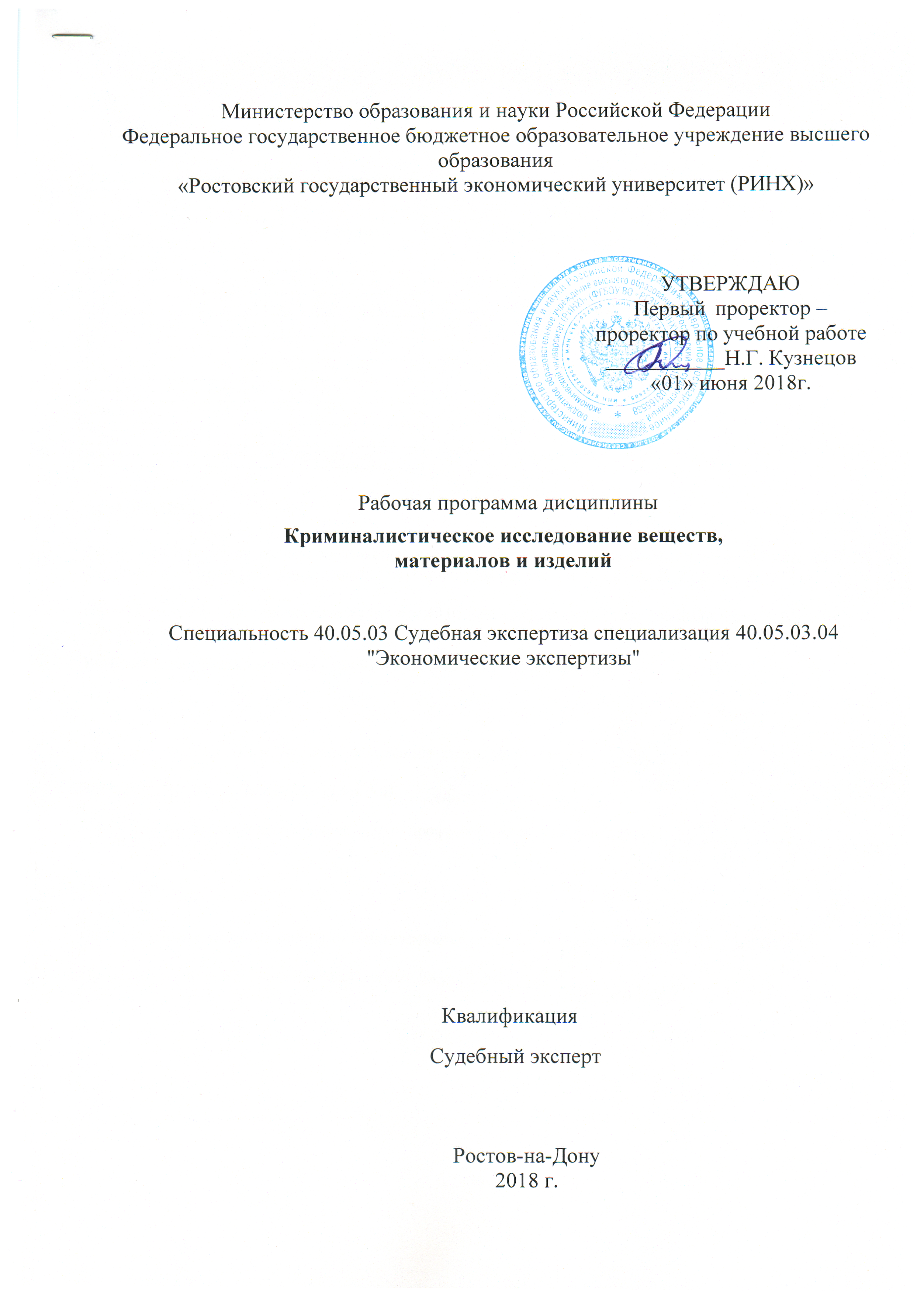 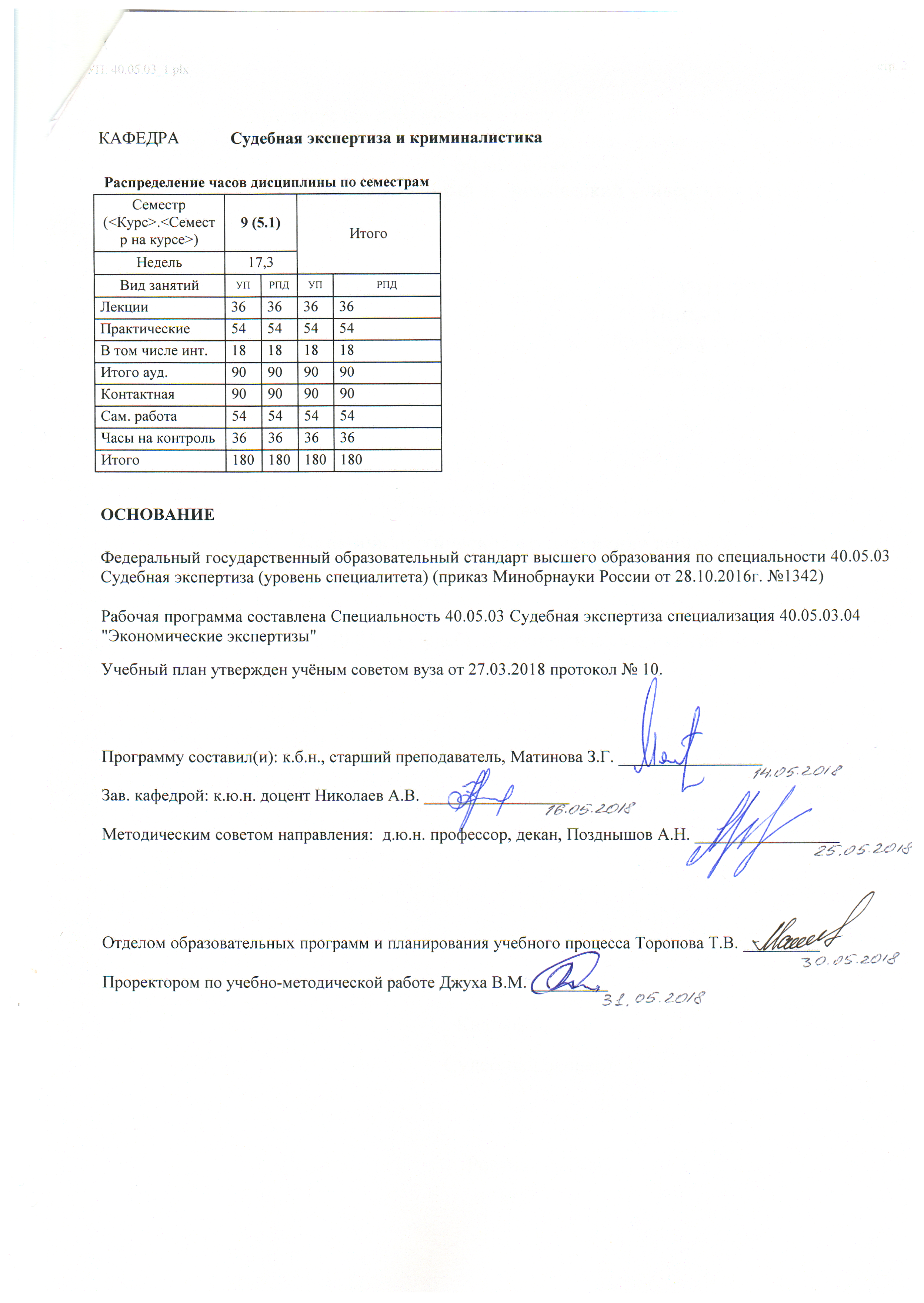 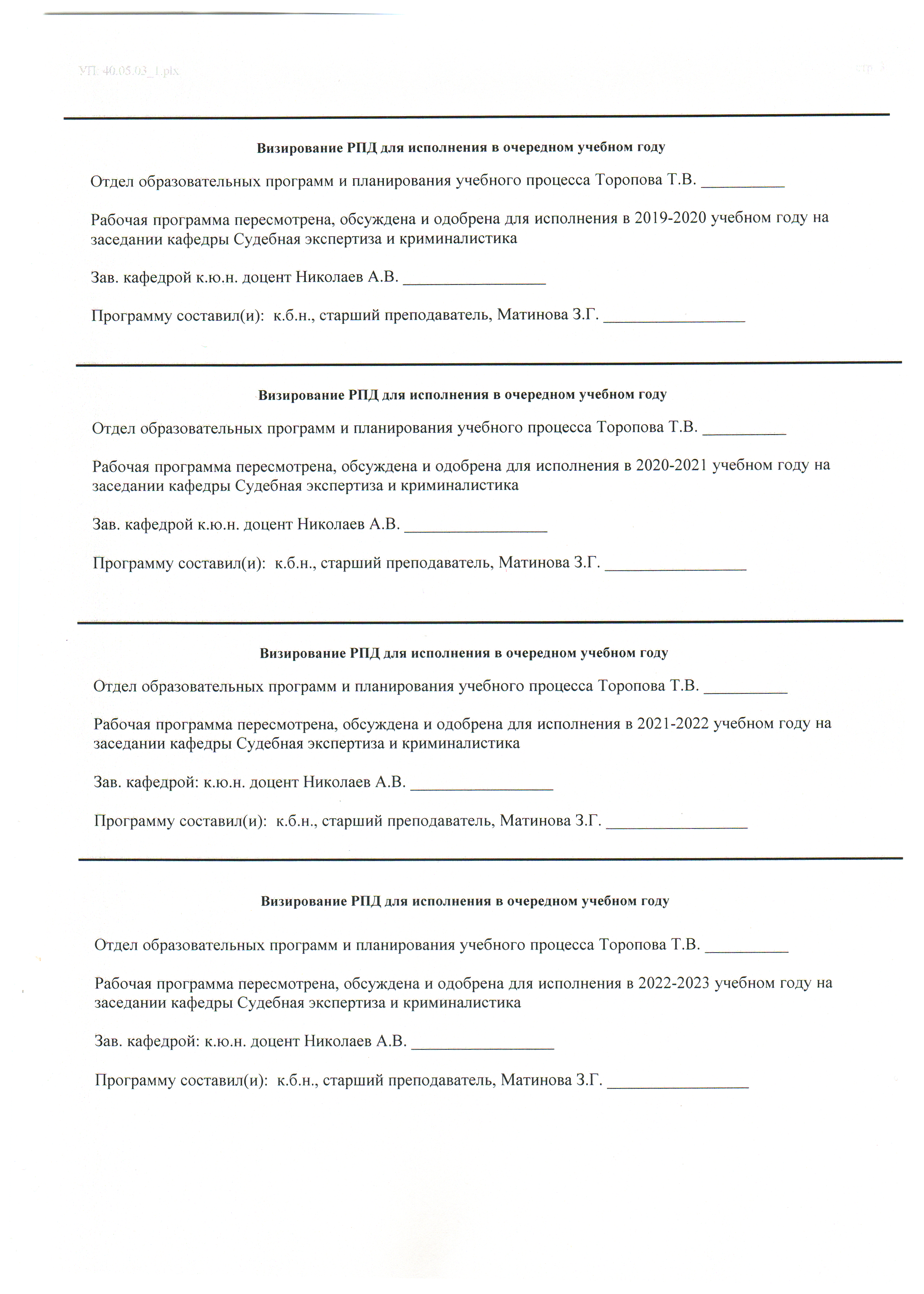 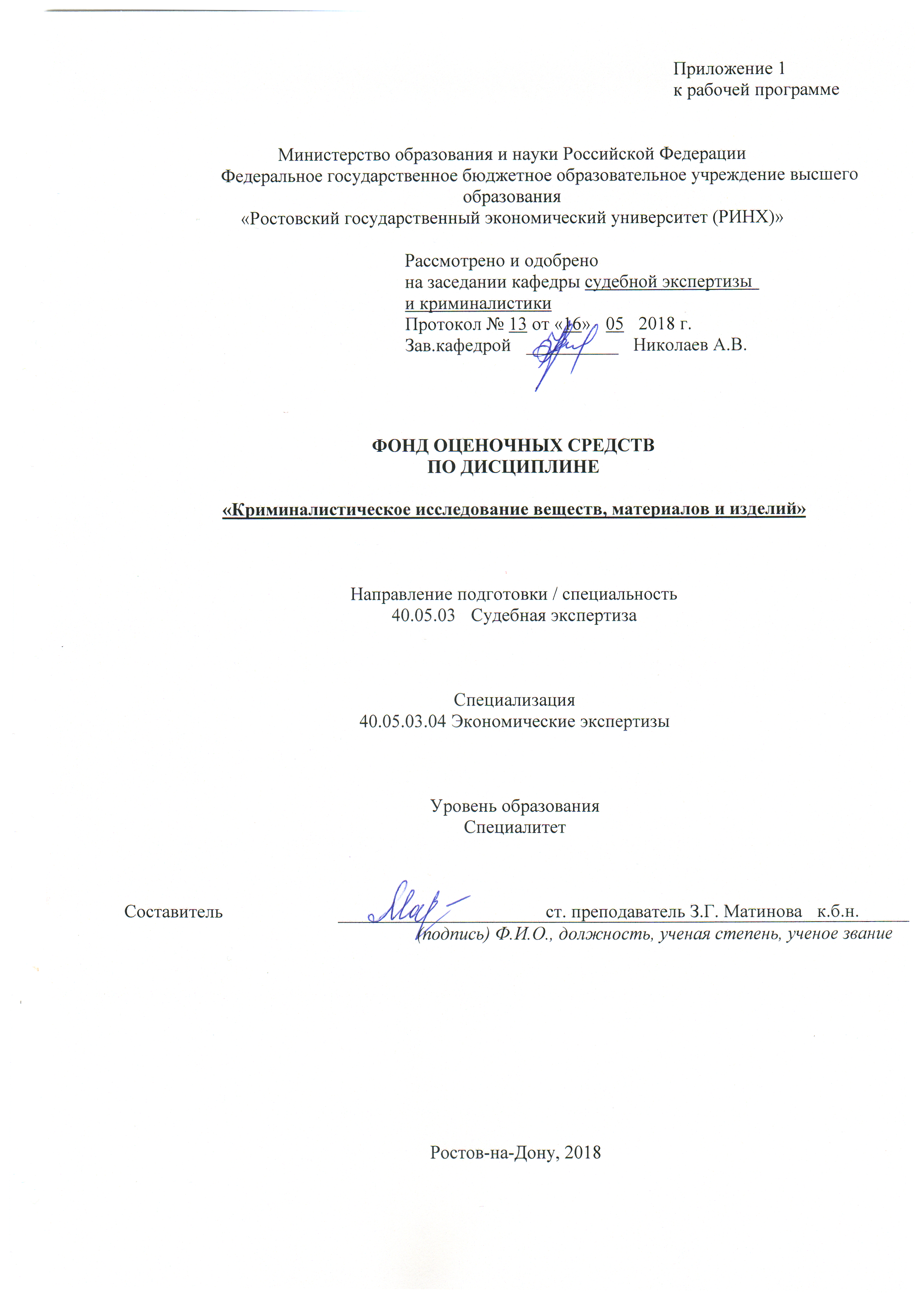 Оглавление1. Перечень компетенций с указанием этапов их формирования в процессе освоения образовательной программы	212. Описание показателей и критериев оценивания компетенций на различных этапах их формирования, описание шкал оценивания	213. Типовые контрольные задания или иные материалы, необходимые для оценки знаний, умений, навыков и (или) опыта деятельности, характеризующих этапы формирования компетенций в процессе освоения образовательной программы	254. Методические материалы, определяющие процедуры оценивания знаний, умений, навыков и (или) опыта деятельности, характеризующих этапы формирования компетенций	321. Перечень компетенций с указанием этапов их формирования в процессе освоения образовательной программы1.1 Перечень компетенций с указанием этапов их формирования представлен в п. 3. «Требования к результатам освоения дисциплины» рабочей программы дисциплины. 2. Описание показателей и критериев оценивания компетенций на различных этапах их формирования, описание шкал оценивания  2.1 Показатели и критерии оценивания компетенций:2.2 Шкалы оценивания:   Текущий контроль успеваемости осуществляется в рамках накопительной балльно-рейтинговой системы в 100-балльной шкале. При этом необходимо руководствоваться следующим:- 84-100 баллов (оценка «отлично») - изложенный материал фактически верен, наличие глубоких исчерпывающих знаний в объеме пройденной программы дисциплины в соответствии с поставленными программой курса целями и задачами обучения; правильные, уверенные действия по применению полученных знаний на практике, грамотное и логически стройное изложение материала при ответе, усвоение основной и знакомство с дополнительной литературой;- 67-83 баллов (оценка «хорошо») - наличие твердых и достаточно полных знаний в объеме пройденной программы дисциплины в соответствии с целями обучения, правильные действия по применению знаний на практике, четкое изложение материала, допускаются отдельные логические и стилистические погрешности, обучающийся  усвоил основную литературу, рекомендованную в рабочей программе дисциплины;- 50-66 баллов (оценка удовлетворительно) - наличие твердых знаний в объеме пройденного курса в соответствии с целями обучения, изложение ответов с отдельными ошибками, уверенно исправленными после дополнительных вопросов; правильные в целом действия по применению знаний на практике;- 0-49 баллов (оценка неудовлетворительно) - ответы не связаны с вопросами, наличие грубых ошибок в ответе, непонимание сущности излагаемого вопроса, неумение применять знания на практике, неуверенность и неточность ответов на дополнительные и наводящие вопросы.Промежуточная аттестация осуществляется в рамках накопительной балльно-рейтинговой системы в 100-балльной шкале. При этом следует исходить из положения о балльно-рейтинговой системе. Основой для определения баллов, набранных при промежуточной аттестации, служит объём и уровень усвоения материала, предусмотренного рабочей программой дисциплины.Составитель ________________________ З.Г.Матинова                                                             (подпись)«____» _______________ 2018 г. 3. Типовые контрольные задания или иные материалы, необходимые для оценки знаний, умений, навыков и (или) опыта деятельности, характеризующих этапы формирования компетенций в процессе освоения образовательной программыМинистерство образования и науки Российской ФедерацииФедеральное государственное бюджетное образовательное учреждение высшего образования«Ростовский государственный экономический университет (РИНХ)»Кафедра судебной экспертизы и криминалистикиВопросы к экзаменупо дисциплине  «Криминалистическое исследование веществ,материалов и изделий»Понятие криминалистического исследования веществ, материалов и изделий. Области знаний, объединяемые криминалистическим материаловедением. Криминалистическое исследование веществ, материалов и изделий как составная часть комплексного криминалистического исследования материальных носителей оперативной, розыскной и доказательственной информации.История развития криминалистического материаловедения и криминалистического исследования веществ, материалов и изделий. Типовые задачи КИВМИ: обнаружение, диагностика, идентификация, установление факта и механизма контактного взаимодействия. Объекты и субъекты КИВМИ. Структура объектов идентификации в КИВМИ. Классификация криминалистических экспертиз веществ, материалов и изделий. Понятие и классификация микрообъектов. Специфические свойства микрообъектов. Использование микрообъектов веществ и материалов в раскрытии и расследовании преступлений. Тактика работы специалиста при работе с микрообъектами на месте происшествия. Основные требования, которые необходимо соблюдать в процессе обнаружения, фиксации и изъятия микрообъектов веществ и материалов на месте происшествия. Тактические приемы, технико-криминалистические методы и средства изъятия микрообъектов. Понятие вещества, материала, изделия.Обнаружение, фиксация и изъятие объектов.Цели и задачи предварительного исследования веществ, материалов и изделий из них.Особенности экспертного исследования веществ, материалов и
изделий из них.Методы экспертного исследования веществ, материалов и изделий из них.Понятие ЛКМ и ЛКП, их свойства и признаки.Обнаружение, фиксация и изъятие частиц ЛКМ и ЛКП.Предварительное исследование ЛКМ и ЛКП.  Экспертиза ЛКМ и ЛКП.Понятие НП и ГСМ, их свойства и признаки.Обнаружение, фиксация и изъятие НП и ГСМ.Предварительное исследование НП и ГСМ.Экспертиза НП и ГСМ. Современные возможности экспертного исследования НП и ГСМ.Понятие волокон, волокнистых материалов и изделий из них, их свойства и признаки Обнаружение, фиксация и изъятие волокон, волокнистых материалов  и изделий из них.Предварительное исследование волокон, волокнистых материалов и изделий из них. Экспертиза волокон, волокнистых материалов и изделий из них.Современные возможности экспертного исследования волокон,
волокнистых материалов и изделий из них.Исследование текстильных материалов и одежды, подвергавшихся сожжению.Понятие стекла, керамики, их свойства и признаки.Обнаружение, фиксация и изъятие частиц стекла, керамики.Предварительное исследование стекла, керамики.Экспертиза стекла, керамики и изделий из них.Современные возможности экспертного исследования стекла,
керамикиПонятие полимерных материалов и изделий из них, их свойства
и признаки. Обнаружение, фиксация, изъятие и предварительное исследование полимерных материалов и изделий из них.Экспертиза полимерных материалов и изделий из них.Современные возможности экспертного исследования полимерных  материалов и изделий из них.Экспертное исследование изделий кабельной промышленности.Понятие спиртосодержащих жидкостей, их свойства и признаки.Обнаружение, фиксация, изъятие и предварительное исследование спиртосодержащих жидкостей.Экспертиза спиртосодержащих жидкостей.Современные возможности экспертного исследования спиртосодержащих жидкостей.Понятие металлов, сплавов и изделий из них, их свойства и признаки.Обнаружение, фиксация, изъятие и предварительное исследование металлов, сплавов и изделий из них.Экспертиза металлов, сплавов и изделий из них.Современные возможности экспертного исследования металлов, сплавов и изделий из них.Восстановление удаленных рельефных изображений на металлах
и сплавах.Понятие наркотических и лекарственных средств, психотропных, сильнодействующих и ядовитых веществ.Обнаружение, фиксация, изъятие и предварительное исследование наркотических и лекарственных средств, психотропных,
сильнодействующих и ядовитых веществ.Экспертиза наркотических и лекарственных средств, психотропных, сильнодействующих и ядовитых веществ.Современные возможности экспертного исследования наркотических и лекарственных средств, психотропных, сильнодействующих и ядовитых веществ.Основные положения криминалистического исследования материалов документов.Криминалистическое исследование материалов письма. Криминалистическое исследование бумагиКриминалистическое исследование вспомогательных материаловКриминалистическое исследование травящих веществ. Понятие криминалистических идентификационных препаратов.Обнаружение, фиксация, изъятие и предварительное исследование криминалистических идентификационных препаратов.Экспертиза криминалистических идентификационных препаратов.Современные возможности экспертного исследования криминалистических идентификационных препаратов.Понятие веществ биологической природы.Обнаружение, фиксация, изъятие и предварительное исследование  веществ биологической природы.Современные возможности экспертного исследования веществ
биологической природы.Основные понятия и термины криминалистического исследования пахучих следов человека.Обнаружение, сбор, фиксация и представление на экспертное
исследование пахучих следов человека.Составитель ________________________ З.Г.  Матинова                                                                               (подпись)«____»__________________2018 г. Критерии оценивания: - 84-100 баллов (оценка «отлично») - изложенный материал фактически верен, наличие глубоких исчерпывающих знаний в объеме пройденной программы дисциплины в соответствии с поставленными программой курса целями и задачами обучения; правильные, уверенные действия по применению полученных знаний на практике, грамотное и логически стройное изложение материала при ответе, усвоение основной и знакомство с дополнительной литературой;- 67-83 баллов (оценка «хорошо») - наличие твердых и достаточно полных знаний в объеме пройденной программы дисциплины в соответствии с целями обучения, правильные действия по применению знаний на практике, четкое изложение материала, допускаются отдельные логические и стилистические погрешности, обучающийся  усвоил основную литературу, рекомендованную в рабочей программе дисциплины;- 50-66 баллов (оценка удовлетворительно) - наличие твердых знаний в объеме пройденного курса в соответствии с целями обучения, изложение ответов с отдельными ошибками, уверенно исправленными после дополнительных вопросов; правильные в целом действия по применению знаний на практике;- 0-49 баллов (оценка неудовлетворительно) - ответы не связаны с вопросами, наличие грубых ошибок в ответе, непонимание сущности излагаемого вопроса, неумение применять знания на практике, неуверенность и неточность ответов на дополнительные и наводящие вопросы.Составитель ________________________ З.Г.Матинова                                    (подпись)«____» _______________ 2018 г. Оформление вопросов для опроса, коллоквиума, собеседованияМинистерство образования и науки Российской ФедерацииФедеральное государственное бюджетное образовательное учреждение высшего образования«Ростовский государственный экономический университет (РИНХ)»Кафедра Судебной экспертизы и криминалистики(наименование кафедры)Вопросы для опроса, коллоквиума, собеседованияпо дисциплине  «Криминалистическое исследование веществ,материалов и изделий»Модуль 1. Теоретические, методические и тактические основы криминалистического исследования веществ, материалов и  изделий  1.	 Криминалистическое исследование веществ, материалов и изделий как составная часть комплексного криминалистического исследования материальных носителей оперативной, розыскной и доказательственной информации.2.  Основы и история развития криминалистического материаловедения и криминалистического исследования веществ, материалов и изделий. 3. 	Объекты и субъекты. Классификации веществ, материалов и изделий из них. 4. 	Понятие и классификация микрообъектов, особенности их собирания. Значение микрообъектов в раскрытии и расследовании преступлений.5. 	Приемы, методы и технические средства собирания веществ, материалов и изделий в ходе проведения следственных и судебных действий.Модуль 2.  Прикладные вопросы криминалистического исследования веществ, материалов и изделий Понятие наркотических средств. Медицинский, юридический и социальный аспекты данного понятия. Классификации наркотических средств.Понятие взрывного устройства и взрывчатого вещества. Классификация взрывчатых веществ. Инициирующие взрывчатые вещества: свойства, способы получения, основные представители (азид свинца, гремучая ртуть и пр.). Способы получения и свойства самодельных взрывчатых веществ.Состав, классификация и способы нанесения лакокрасочных материалов. Технологические процессы получения лакокрасочных покрытий автотранспортных средств, предметов бытового назначения и строительных конструкций.Критерии оценивания: - 84-100 баллов (оценка «отлично») - изложенный материал фактически верен, наличие глубоких исчерпывающих знаний в объеме пройденной программы дисциплины в соответствии с поставленными программой курса целями и задачами обучения; правильные, уверенные действия по применению полученных знаний на практике, грамотное и логически стройное изложение материала при ответе, усвоение основной и знакомство с дополнительной литературой;- 67-83 баллов (оценка «хорошо») - наличие твердых и достаточно полных знаний в объеме пройденной программы дисциплины в соответствии с целями обучения, правильные действия по применению знаний на практике, четкое изложение материала, допускаются отдельные логические и стилистические погрешности, обучающийся  усвоил основную литературу, рекомендованную в рабочей программе дисциплины;- 50-66 баллов (оценка удовлетворительно) - наличие твердых знаний в объеме пройденного курса в соответствии с целями обучения, изложение ответов с отдельными ошибками, уверенно исправленными после дополнительных вопросов; правильные в целом действия по применению знаний на практике;- 0-49 баллов (оценка неудовлетворительно) - ответы не связаны с вопросами, наличие грубых ошибок в ответе, непонимание сущности излагаемого вопроса, неумение применять знания на практике, неуверенность и неточность ответов на дополнительные и наводящие вопросы. Составитель ________________________ З.Г.Матинова                                   (подпись)«____» _______________ 2018 г. Министерство образования и науки Российской ФедерацииФедеральное государственное бюджетное образовательное учреждение высшего образования«Ростовский государственный экономический университет (РИНХ)»Кафедра судебной экспертизы и криминалистикиТемы рефератовпо дисциплине «Криминалистическое исследованиевеществ, материалов и изделий»Значение криминалистического исследования веществ, материалов и изделий для расследования и раскрытия преступлений. Принципы объединения исследования различных по природе веществ и материалов в единый вид криминалистических исследований. Объекты исследования и задачи, решаемые экспертизой веществ, материалов и изделий. Роль микрообъектов в раскрытии и расследовании преступлений Классификация и специфические свойства микрообъектов. Тактика работы на местах происшествий с веществами и материалами. Приемы, методы и технические средства поиска, обнаружения, фиксации и изъятия веществ и материалов. Предварительное исследование веществ, материалов и изделий на местах происшествий; этапы, методы и технические средства предварительных исследований. Классификация наркотических средств и сильнодействующих препаратов. Наркотические средства растительного происхождения. Их наркотические начала. Методы, способы и технические средства обнаружения и изъятия наркотических и сильнодействующих средств. Последовательность и методы предварительного исследования наркотических и сильнодействующих средств. Использование метода тонкослойной хроматографии в предварительных исследованиях наркотических средств и сильнодействующих препаратов. Состав и классификация лакокрасочных материалов. Классификация следов лакокрасочных покрытий и особенности их собирания. Технологические этапы и последовательность нанесения лакокрасочных покрытий на транспортные средства. Методика проведения предварительных исследований лакокрасочных материалов и покрытий. Установления заводского или кустарного способа нанесения лакокрасочных покрытий на транспортные средства, наличия подкраски или перекраски транспортного средства. Установление модели транспортного средства по результатам предварительного исследования фрагментов лакокрасочного покрытия, отделенных от него. Классификация текстильных волокон. Морфологические признаки природных текстильных волокон. Технологические этапы изготовления и морфологические признаки химических текстильных волокон. Методы и технические средства поиска, фиксации и изъятия волокнистых материалов. Последовательность проведения предварительных исследований объектов волокнистой природы: единичных волокон, нитей, пряжи, тканей. Задачи и возможности криминалистической экспертизы волокнистых материалов и изделий из них. Классификация стекол и изделий из них. Морфологические особенности осколков стекла различного вида: листового, травмобезопасного, тарного, фарных рассеивателей. Особенности применения криминалистических методов и технических средств для поиска, фиксации и изъятия микроосколков стекла. Цель, методы и технические средства предварительного исследования осколков стекла. Задачи и возможности криминалистической экспертизы стекла и изделий из него. Классификация нефтепродуктов и горюче-смазочных материалов. Методы и технические средства поиска, фиксации, изъятия и упаковки следов горюче-смазочных материалов. Задачи, методы и последовательность предварительного исследования нефтепродуктов и горюче-смазочных материалов на местах происшествий. Метод тонкослойной хроматографии как один из экспрессных и информативных методов криминалистического исследования нефтепродуктов и горюче-смазочных материалов. Объекты исследования и задачи, решаемые экспертизой нефтепродуктов и горюче-смазочных материалов. Технология получения и классификация металлов и сплавов. Методы изготовления изделий из металлов и сплавов. Цель, задачи и последовательность предварительного исследования металлов, сплавов и металлических изделий. Объекты и задачи, решаемые криминалистической экспертизой металлов, сплавов и изделий из них. Способы нанесения и удаления маркировочных знаков на изделиях. Методы и технология процесса восстановления измененных и уничтоженных маркировочных обозначений на металлах, полимерах, дереве. Принципы выбора химических реактивов при этом. Последовательность подготовки поверхности объектов из различных материалов к восстановлению маркировочных обозначений. Методика проведения экспертизы восстановления измененных и уничтоженных маркировочных обозначений. Порядок составления экспертного заключения. Классификация материалов документов. Цель, задачи и последовательность предварительного исследования материалов письма. Морфологические особенности и способность к копированию штрихов различных видов материалов письма. Основные характеристики бумаги и картона: толщина, плотность, масса 1 м2. Последовательность предварительного исследования бумаги и картона. Задачи и последовательность предварительного исследования вспомогательных материалов. Классификация взрывчатых веществ. Инициирующие и бризантные взрывчатые вещества. Особенности собирания продуктов выстрела и взрыва. Последовательность предварительного исследования продуктов выстрела и взрыва. Схема предварительного исследования частиц пороха. Цели и задачи экспертного исследования продуктов выстрела и взрыва. Понятие, классификация и основные свойства почв. Морфологические признаки почв различного вида. Особенности собирания следов почвенных наслоений. Задачи и последовательность предварительного исследования веществ почвенного происхождения. Задачи и возможности судебно-почвоведческой экспертизы. Классификация спиртосодержащих жидкостей. Последовательность и методы предварительного исследования спиртосодержащих жидкостей домашней выработки. Критерии оценивания: - 84-100 баллов (оценка «отлично») - изложенный материал фактически верен, наличие глубоких исчерпывающих знаний в объеме пройденной программы дисциплины в соответствии с поставленными программой курса целями и задачами обучения; правильные, уверенные действия по применению полученных знаний на практике, грамотное и логически стройное изложение материала при ответе, усвоение основной и знакомство с дополнительной литературой;- 67-83 баллов (оценка «хорошо») - наличие твердых и достаточно полных знаний в объеме пройденной программы дисциплины в соответствии с целями обучения, правильные действия по применению знаний на практике, четкое изложение материала, допускаются отдельные логические и стилистические погрешности, обучающийся  усвоил основную литературу, рекомендованную в рабочей программе дисциплины;- 50-66 баллов (оценка удовлетворительно) - наличие твердых знаний в объеме пройденного курса в соответствии с целями обучения, изложение ответов с отдельными ошибками, уверенно исправленными после дополнительных вопросов; правильные в целом действия по применению знаний на практике;- 0-49 баллов (оценка неудовлетворительно) - ответы не связаны с вопросами, наличие грубых ошибок в ответе, непонимание сущности излагаемого вопроса, неумение применять знания на практике, неуверенность и неточность ответов на дополнительные и наводящие вопросы.Составитель ________________________ З.Г.Матинова                                (подпись)«____» _______________ 2018 г. 4. Методические материалы, определяющие процедуры оценивания знаний, умений, навыков и (или) опыта деятельности, характеризующих этапы формирования компетенцийПроцедуры оценивания включают в себя текущий контроль и промежуточную аттестацию.Текущий контроль успеваемости проводится с использованием оценочных средств, представленных в п. 3 данного приложения. Результаты текущего контроля доводятся до сведения студентов до промежуточной аттестации.   	Промежуточная аттестация проводится в форме  экзамена. Экзамен проводится по расписанию экзаменационной сессии в письменном виде.  Количество вопросов в экзаменационном задании – 2.  Проверка ответов и объявление результатов производится в день экзамена.  Результаты аттестации заносятся в экзаменационную ведомость и зачетную книжку студента. Студенты, не прошедшие промежуточную аттестацию по графику сессии, должны ликвидировать задолженность в установленном порядке.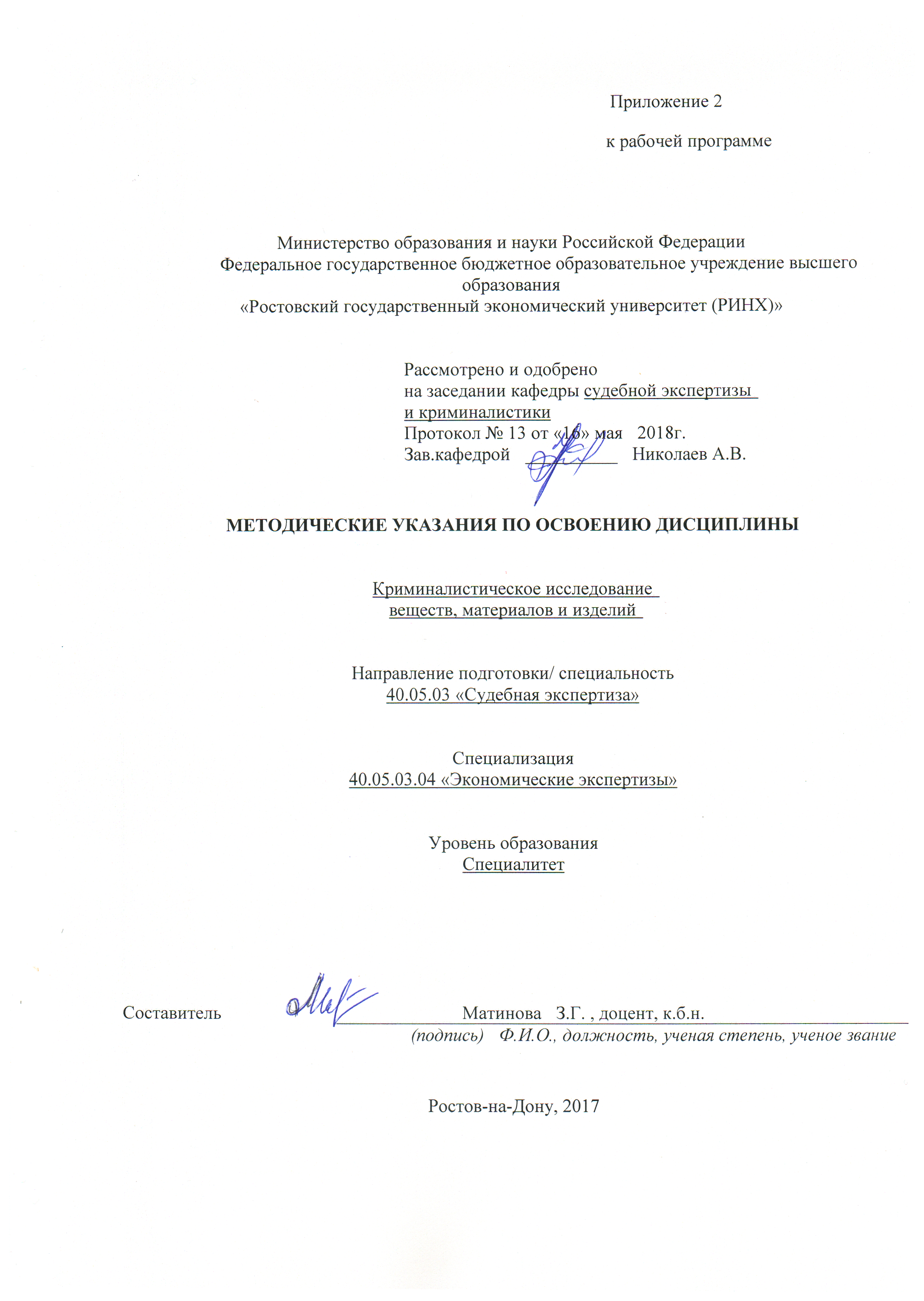 Методические  указания  по  освоению  дисциплины  «Криминалистическое исследование веществ, материалов и изделий» адресованы  студентам  всех форм обучения.   Учебным планом по специальности «Судебная экспертиза» предусмотрены следующие виды занятий:- лекции;- практические занятия;- самостоятельная работу студента. В ходе лекционных занятий рассматриваются все темы программы, преподаватель излагает и разъясняет основные, наиболее сложные понятия темы, а также связанные с ней теоретические и практические проблемы, дает рекомендации на семинарское занятие и указания на самостоятельную работу, даются  рекомендации для самостоятельной работы и подготовке к практическим занятиям. В ходе практических занятий углубляются и закрепляются знания студентов  по  ряду  рассмотренных  на  лекциях  вопросов,  развиваются навыки, изучаются наиболее важные тем учебной дисциплины. Они служат для закрепления изученного материала, развития умений и навыков подготовки докладов, рефератов, приобретения опыта устных публичных выступлений, ведения дискуссии, аргументации и защиты выдвигаемых положений, а также для контроля преподавателем степени подготовленности студентов по изучаемой дисциплине.Семинар предполагает свободный обмен мнениями по избранной тематике. Он начинается со вступительного слова преподавателя, формулирующего цель занятия и характеризующего его основную проблематику. Затем, как правило, заслушиваются сообщения студентов. Обсуждение сообщения совмещается с рассмотрением намеченных вопросов. Сообщения, предполагающие анализ публикаций по отдельным вопросам семинара, заслушиваются обычно в середине занятия. Поощряется выдвижение и обсуждение альтернативных мнений. В заключительном слове преподаватель подводит итоги обсуждения и объявляет оценки выступавшим студентам. В целях контроля подготовленности студентов и привития им навыков краткого письменного изложения своих мыслей преподаватель в ходе семинарских занятий может осуществлять текущий контроль знаний в виде тестовых заданий.При подготовке к семинару студенты имеют возможность воспользоваться консультациями преподавателя. Кроме указанных тем студенты вправе, по согласованию с преподавателем, избирать и другие интересующие их темы.Качество учебной работы студентов преподаватель оценивает в конце семинара, выставляя в рабочий журнал текущие оценки. Студент имеет право ознакомиться с ними.При подготовке к практическим занятиям каждый студент должен:  – изучить рекомендованную учебную литературу;  – изучить конспекты лекций;  – подготовить ответы на все вопросы по изучаемой теме;  –письменно решить домашнее задание, рекомендованные преподавателем при изучении каждой темы.    По согласованию с  преподавателем  студент  может  подготовить реферат, доклад или сообщение по теме занятия. В процессе подготовки к практическим занятиям студенты  могут  воспользоваться  консультациями преподавателя.  Вопросы, не  рассмотренные  на  лекциях  и  практических занятиях, должны  быть  изучены  студентами  в  ходе  самостоятельной  работы. Контроль  самостоятельной  работы  студентов  над  учебной  программой курса  осуществляется  в  ходе   занятий методом  устного опроса  или  посредством  тестирования.  В  ходе  самостоятельной  работы  каждый  студент  обязан  прочитать  основную  и  по  возможности  дополнительную  литературу  по  изучаемой  теме,  дополнить  конспекты лекций  недостающим  материалом,  выписками  из  рекомендованных первоисточников.  Выделить  непонятные  термины,  найти  их  значение  в энциклопедических словарях.  Студент  должен  готовиться  к  предстоящему  практическому занятию  по  всем  обозначенным  в  рабочей программе дисциплины вопросам.  При  реализации  различных  видов  учебной  работы  используются разнообразные (в т.ч. интерактивные) методы обучения, в частности:   - интерактивная доска для подготовки и проведения лекционных и семинарских занятий;  -  размещение  материалов  курса  в системе дистанционного обучения http://elearning.rsue.ru/Для подготовки к занятиям, текущему контролю и промежуточной аттестации  студенты  могут  воспользоваться электронной библиотекой ВУЗа http://library.rsue.ru/ . Также обучающиеся могут  взять  на  дом необходимую  литературу  на  абонементе  вузовской библиотеки или воспользоваться читальными залами вуза.  Методические рекомендации по написанию письменных работ, требования к оформлению 1. Написанию работы предшествует внимательное изучение студентом рекомендованных источников. Целесообразно делать выписки из нормативных актов, книг, статей, помечать в черновике те страницы и издания, которые наиболее полезны при освещении соответствующих  вопросов.В тексте работы при ссылках на нормативный акт должна использоваться  последняя редакция документа.Следует иметь в виду, что иногда нормативный материал, используемый в учебниках, пособиях и научной литературе, к моменту подготовки студентом письменной работы оказывается утратившим силу.Недействующие нормативные акты не подлежат использованию, либо упоминаются с соответствующими оговорками. Таким образом, при работе с нормативно-правовой базой студент в первую очередь должен установить, является ли данный нормативно-правовой акт действующим в настоящее время, а также использовать последнюю редакцию документа.2. В процессе подготовки работы студент должен:а) всесторонне изучить определенную юридическую проблему, ее теоретические и практические аспекты;б) проанализировать научную литературу и нормативно-правовой материал по теме;в) при подготовке дипломной работы, собрать и обобщить с учетом темы юридическую практику (судебную, нотариальную, государственных органов контроля  и т. д.);г) выработать собственное суждение по соответствующей проблеме, отношение к существующим научным позициям, точкам зрения, юридической практике;д) по возможности сформулировать свои предложения по совершению юридической практики и законодательства.3. Содержание работы должно соответствовать ее теме и плану.4. Содержание ответов на поставленные вопросы должно быть полным, теоретически обоснованным и аргументированным, иметь связь с практической деятельностью. Ответы на вопросы должны быть логичными, сформулированы четко и ясно, по существу  поставленного вопроса. Не следует необоснованно увеличивать их объем, останавливаясь на второстепенных, прямо не относящихся к теме исследования,  аспектах. При формулировании собственных суждений следует избегать таких выражений, как «по моему мнению», «я думаю» и т.п., т е. писать от первого лица.5. При использовании в тексте ответа на вопрос цитат, норм правовых актов, заимствованных таблиц и схем следует руководствоваться правилами оформления сносок и ссылок на соответствующие источники. Сноски имеют постраничную нумерацию, то есть первая сноска  на каждой странице  нумеруется цифрой 1. Печатание сносок с использованием  сквозной нумерации  в конце работы не допускается. Заимствование текста без ссылки на источник цитирования, т.е. плагиат, не допускается и является основанием для направления работы на доработку.6. Если автор считает целесообразным в ходе ответа на поставленный вопрос использовать табличную или схематическую форму изложения материала, то должен руководствоваться правилами оформления таблиц и схем. Следует обратить внимание, что при использовании в работе статистического материала необходимо давать  текстовое объяснение.7. В конце работы автор может привести перечень условных обозначений, символов и специальных терминов только в том случае, если их общее число более 20  и каждое из них повторяется в тексте не менее трех раз.8. Текст работы печатается с одной стороны стандартного листа формата А4 через 1,5 интервала с выравниванием «по ширине», в том числе и при оформлении списков.  В текстовом редакторе «Microsoft Word»: стиль шрифта «Times New Roman», размер: «14», отступ абзаца – 1см (по линейке табуляции). Заголовки глав, параграфов, пунктов печатаются шрифтом с выделением «жирный», с выравниванием «по ширине» и с отступом абзаца указанного размера по первой строке. Точка в конце заголовка не ставится. В тексте работы запрещается использовать выделение «жирный» (кроме указанных заголовков), а также шрифт другого стиля. Каждая страница  должна быть оформлена с четким  соблюдением размера полей: слева - 30 мм, сверху - 20 мм, справа - 10 мм, снизу - 20 мм. 9. Курсовые и другие письменные работы, написанные от руки, либо оформленные в тетради, на проверку не принимаются.10. В работе используется сквозная нумерация страниц. Титульный лист считается первым, но не нумеруется. Нумерация страниц начинается с третьего листа работы – введения. Номера страниц проставляются в правом верхнем углу. 11. Работа должна быть выполнена грамотно и аккуратно, с обязательным соблюдением рекомендуемых правил и требований. Не допускаются произвольные сокращения слов, исправления и зачеркивания. Грамматические и стилистические ошибки снижают уровень оценки работы. Нарушение правил оформления работы является основанием для направления работы на доработку.12. Сроки хранения письменных работ устанавливаются в соответствии с номенклатурой дел. Порядок оформления сносок, ссылок на литературные источники  и нормативные актыСсылки, сноски  на литературу1. В тексте ВКР при цитировании какого-либо автора надо указать его инициалы и фамилию, а затем в обязательном порядке оформить сноску на данный источник по общим правилам.Пример:… по мнению Н.И. Химичевой, предметом финансового права являются отношения, возникающие в процессе финансовой деятельности государства и муниципальных образований1. _________________1 Химичева Н.И. Финансовое право: Учебник. – М.: Юристъ, 2005. – С. 14.2. При оформлении сноски, наоборот, сначала указывается фамилия, затем инициалы автора (т. е. Петров В. И., Иванов В. Н., Сергеев В. В. и т.д.).3. Сноски печатаются на тех страницах, к которым относятся, и отделяются от основного текста чертой. Сноски имеют постраничную нумерацию, то есть первая сноска  на каждой странице  нумеруется цифрой 1. Печатание сносок с использованием  сквозной нумерации  в конце работы не допускается. В текстовом редакторе «Microsoft Word» сноска оформляется следующим образом: стиль шрифта «Times New Roman», размер: «10», междустрочный интервал: 1. Отступ абзаца по первой строке – 1 см, выравнивание – «по ширине».4. Цитаты должны приводиться в точном соответствии с источником цитирования. Каждая цитата должна быть заключена в кавычки. Если изменена форма (но не содержание) цитируемого фрагмента, кавычки не ставятся, а сноска оформляется по общим правилам.  5. При использовании научной работы (книги, статьи) в первый раз в сноске даются все выходные данные о ней (фамилия и инициалы автора, название, место издания, издательство, год, страница). Пример:По мнению Л. Н. Павловой, «обращение ценных бумаг – это процесс заключения гражданско-правовых сделок, которые означают переход прав собственности от одного владельца ценной бумаги к другому с соответствующей фиксацией прав»1 . ______________________1 Павлова Л.Н. Корпоративные ценные бумаги. - М.: Юристъ, 1998. – С. 60.1Баглай М.В. Конституционное право Российской Федерации: Учебник для вузов. - М.: Изд-во НОРМА, 2004. - С.150.1Флетчер Дж., Наумов А.В. Основные концепции современного уголовного права. – М.: Юристъ, 1998.При последующем упоминании того же произведения в сноске достаточно написать: 1 Павлова Л.Н. Указ.  соч. - С. __.При этом следует иметь в виду, что если в тексте используются несколько произведений одного и того же автора, или если цитата из книги четырех и более авторов (где авторы в начале библиографического описания не указаны, а имеется, как правило, редактор), сноски в каждом случае цитирования оформляются полностью.6. При цитировании фрагмента текста из статьи в сноске указываются фамилия и инициалы автора, название статьи, журнал (газета) в котором опубликована статья, год издания журнала, его номер, страница (на которой находится соответствующий текст). Пример:1 Крылов В.К. О денежном дефиците в Российской экономике //Российский экономический журнал. 1998.  №2. – С. 15.7. При использовании коллективных работ приводятся название работы, фамилия и инициалы ее ответственного редактора. Пример:1 У истоков финансового права  /Под ред. А.Н. Козырина. - М.: Статут, 1998. - С. ___.1 Практический комментарий к Уголовному кодексу Российской Федерации /Под общей ред. Х.Д. Аликперова, Э.Ф. Побегайло. – М.: Изд-во Норма, 2001. –С.___. 8. При оформлении ссылок и сносок на литературу следует обратить внимание на некоторые из общепринятых сокращений:С.  -  страница (не «стр».).Юрид. лит.   - издательство «Юридическая литература»Вестн. МГУ   - журнал «Вестник Московского университета»Юрид. вестник – журнал «Юридический вестник»Гос. и право   - журнал «Государство и право. Хоз. и право   - журнал «Хозяйство и право. М., СПб       - сокращения от «Москва», «Санкт-Петербург».Ссылки, сноски на правовые акты1. При первом упоминании в тексте правового акта (кроме Конституции РФ) в тексте следует указать его полное наименование, дату принятия и номер документа, затем в обязательном порядке сделать сноску по общим правилам, указанным в п.2. Сноска на указанный  правовой акт делается один раз (при его первом  упоминании).2. При оформлении сноски на нормативный акт также в обязательном порядке указывается его полное наименование, дата принятия, номер документа и официальный источник опубликования. Пример 1:Федеральный закон «О введении в действие Кодекса Российской Федерации об административных правонарушениях» ввел в действие Кодекс Российской Федерации об административных правонарушениях с 1 июля 2002 года.11См. ст. 1 Федерального закона «О введении в действие Кодекса Российской Федерации об административных правонарушениях» от 30 декабря 2001г. №196-ФЗ (в актуальной редакции)   //Собрание законодательства РФ. 2002. №1, ч. 1. Ст. 2.Пример 2:В соответствии со ст. 2 Федерального закона «О введении в действие Кодекса Российской Федерации об административных правонарушениях»1  признаны утратившими силу некоторые нормативные акты._______________1 Федеральный закон «О введении в действие Кодекса Российской Федерации об административных правонарушениях» от 30 декабря 2001г. №196-ФЗ (в актуальной редакции) )  //Собрание законодательства РФ. 2002. №1, ч. 1. Ст. 2.При дальнейшем упоминании того же акта можно использовать его краткое название, например: в соответствии со ст. 2 Федерального закона «О введении в действие Кодекса Российской Федерации об административных правонарушениях». Однако обязательно следует назвать статьи или пункты акта, имеющие отношение к вопросу.Порядок оформления списка использованных источниковСписок использованных источников должен состоять из следующих разделов:правовые акты;научная литература – книги, монографии, статьи и др., расположенные в алфавитном порядке;материалы юридической практики.Каждый раздел списка имеет соответствующее наименование и самостоятельную нумерацию.Оформление списка использованных правовых актов1. В разделе правовых актов должно быть указано полное название правового акта, дата его принятия и номер (кроме Конституции РФ), официальный источник опубликования. Если документ утратил силу, то он оформляется по всем правилам, в скобках указывается: утратил силу.2. Правовые акты Российской Федерации располагаются в следующей   последовательности:Конституция Российской Федерации;законы Российской Федерации (федеральные конституционные законы, а затем – федеральные законы или законы Российской Федерации). Их официальными источниками опубликования являются Собрание законодательства РФ и Российская газета;указы Президента Российской Федерации. Их официальными источниками опубликования являются Собрание законодательства РФ и Российская газета;постановления Правительства Российской Федерации. Их официальными источниками опубликования являются Собрание законодательства РФ и Российская газета;нормативные акты федеральных органов исполнительной власти (их официальными источниками опубликования являются Бюллетень нормативных актов федеральных органов исполнительной власти и Российская газета) и иных государственных органов (Центрального банка РФ (официальный источник опубликования -  Вестник Банка России) и др.);ненормативные акты федерального уровня (распоряжения Президента РФ, распоряжения Правительства РФ, ненормативные акты федеральных органов исполнительной власти и иных государственных органов).3.  При оформлении списка правовых актов используются следующие общепринятые сокращения наименований официальных источников     опубликования:Пример:Правовые акты1. Конституция Российской Федерации 1993г. (в последней ред. Законов РФ о поправках к Конституции РФ от 30.12.2008г. № 6-ФКЗ, № 7-ФКЗ) // Российская газета. 1993. 25 декабря; 2009. 21 января.2. Федеральный конституционный закон «О Правительстве Российской Федерации» от 17 декабря 1997г. №2-ФКЗ (в актуальной редакции) //Собрание законодательства РФ. 1997. №51. Ст. 5712.3. Налоговый кодекс Российской Федерации (часть 1) от 31 июля 1998г. №146-ФЗ (в актуальной редакции) //Собрание законодательства РФ. 1998. №31. Ст. 3824.4. Федеральный закон «О Счетной палате Российской Федерации» от 11 января 1995г. №4-ФЗ (в актуальной редакции)  //Собрание законодательства РФ. 1995. №3. Ст. 167.5. Постановление Правительства РФ «О Министерстве финансов Российской Федерации» от 30 июня 2004г. № 329 (в актуальной редакции) //Собрание законодательства РФ. 2004. №31. Ст. 3258.4. При необходимости рассматриваемый раздел Списка использованных источников может дополняться следующими подразделами: - Правовые акты субъектов Российской Федерации;- Правовые акты зарубежных государств;- Международные правовые акты.При их составлении следует соблюдать все общие правила, указанные ранее (иерархичность, источники официального опубликования и т.д.)5. Если правовой акт не был опубликован в официальном источнике опубликования, то он оформляется следующим образом: Название, дата, номер //Неофиц. ист.: Справочно-правовая система «Косультант Плюс». Указание на неофициальный источник опубликования возможно только в исключительном случае (если документ не был опубликован в официальном источнике). В данном случае возможны ссылки на правовые базы Гарант и КонсультантПлюс.Оформление списка использованной научной литературы1. В  разделе «Научная литература» в алфавитном порядке указываются все источники, изученные и проанализированные студентом при подготовке письменной работы.2. При оформлении списка научной литературы следует обратить внимание на точное указание выходных данных использованных источников.3. Для учебников и учебных пособий - фамилия, инициалы автора (авторов), полное название книги, место издания, издательство, год издания, общее количество страниц.Пример:Атаманчук Г.В. Теория государственного управления. - М.: Статут, 1997. - 290с.В том случае, если учебник или учебное пособие подготовлены коллективом авторов под общей редакцией, то в списке литературы его следует указать следующим образом: полное наименование, под чьей редакцией подготовлено учебное пособие, место издания, издательство, год издания и общее количество страниц.Пример: Финансовое  право: Учебник /Под ред. Н.И. Химичевой. – М.: Норма, 2008. 4. Для статей  - фамилия и инициалы автора (авторов); полное наименование статьи; название сборника, книги, газеты, журнала, где опубликована статья; место и год издания (для сборника), год и номер издания (для журнала), дата и год издания (для газеты).Пример:Некрасов С.И. Федеральные округа – новое звено в вертикали российской власти //Журнал российского права.  2001.  №11.  - С. 18 - 24.Парфентьев А.Л. О понятии правового предписания //Проблемы совершенствования советского законодательства. Вып. 9.  – М., 1977. - С. 20 – 25.5. При необходимости рассматриваемый раздел Списка использованных источников может дополняться следующими подразделами: - Научная литература на иностранном языке;- Материалы сети «Интернет».Пример:Официальный сайт Министерства финансов Российской Федерации http://www.minfin.ru/Оформление списка материалов юридической практики1. Если в письменной работе студентом были использованы материалы практики (судебной, нотариальной и др.), то в составляемом списке в первую очередь указываются опубликованные дела, а за ними - неопубликованные. Например:1. Определение Конституционного Суда РФ «О проверке конституционности постановления Правительства РФ от 28.10.1992 №632 «Об утверждении порядка определения платы и ее предельных размеров за загрязнение окружающей природной среды, размещение отходов, другие виды    вредного воздействия» и статьи 7 Федерального закона «О введении в действие части первой Налогового кодекса РФ» от 10 декабря 2002г. №284-О //Вестник Конституционного Суда РФ.  2003.   №2.2. Дело по иску Иванова И.В. - учредителя общества с ограниченной ответственностью «МКМ» о проверке конституционности пунктов 2 и 3 части первой статьи 11 Закона РФ от 24.06.1993 «О федеральных органах налоговой полиции» // Бюллетень Верховного Суда РФ.  2000.  №5.3. Дело № 2/194 ... из архива Ворошиловского районного  суда г. Ростова-на-Дону.4. Дело №  3/056 ... из архива Арбитражного суда Ростовской области.2. Если при написании работы использовались также и материалы периодической печати, в которых комментировались вопросы судебной практики (газетная информация), то их следует указать после списка использованной юридической практики (название статьи, газета, дата). Например:Иванов И.И. О судебной практике...// Известия.  2001.  3 января.ТРЕБОВАНИЯ, ПРЕДЪЯВЛЯЕМЫЕ К ОФОРМЛЕНИЮ БИБЛИОГРАФИЧЕСКОГО СПИСКАБиблиографический список должен состоять из следующих разделов:правовые акты;научная литература – книги, монографии, статьи и др., расположенные в алфавитном порядке;материалы юридической практики.Каждый раздел библиографического списка имеет соответствующее наименование и самостоятельную нумерацию.Оформление списка использованных правовых актов1. В разделе правовых актов должно быть указано полное название правового акта, дата его принятия и номер (кроме Конституции РФ), официальный источник опубликования. Если документ утратил силу, то он оформляется по всем правилам, в скобках указывается: утратил силу.2. Правовые акты Российской Федерации располагаются в следующей   последовательности:Конституция Российской Федерации;законы Российской Федерации (федеральные конституционные законы, а затем – федеральные законы или законы Российской Федерации). Их официальными источниками опубликования являются Собрание законодательства РФ и Российская газета;указы Президента Российской Федерации. Их официальными источниками опубликования являются Собрание законодательства РФ и Российская газета;постановления Правительства Российской Федерации. Их официальными источниками опубликования являются Собрание законодательства РФ и Российская газета;нормативные акты федеральных органов исполнительной власти (их официальными источниками опубликования являются Бюллетень нормативных актов федеральных органов исполнительной власти и Российская газета) и иных государственных органов (Центрального банка РФ (официальный источник опубликования -  Вестник Банка России) и др.);ненормативные акты федерального уровня (распоряжения Президента РФ, распоряжения Правительства РФ, ненормативные акты федеральных органов исполнительной власти и иных государственных органов).3.  При оформлении списка правовых актов используются следующие общепринятые сокращения наименований официальных источников     опубликования:Пример:Правовые акты1. Конституция Российской Федерации //Российская газета. 1993. 25 декабря.2. Федеральный конституционный закон «О Правительстве Российской Федерации» от 17 декабря 1997г. №2-ФКЗ (в последней ред. ФКЗ от 01.06.05 №4-ФКЗ) //Собрание законодательства РФ. 1997. №51. Ст. 5712;  2005. №23. Ст.2197.3. Федеральный конституционный закон «О военном положении» от 30 января 2002г. №1-ФКЗ //Российская газета.  2002.  2 февраля.4. Налоговый кодекс Российской Федерации (часть 1) от 31 июля 1998г. №146-ФЗ (в последней ред. ФЗ от 02.11.04 №127-ФЗ) //Собрание законодательства РФ. 1998. №31. Ст. 3824; 2004. № 45. Ст. 4377.5. Федеральный закон «О Счетной палате Российской Федерации» от 11 января 1995г. №4-ФЗ (в последней ред. ФЗ 01.12.04 №149-ФЗ) //Собрание законодательства РФ. 1995. №3. Ст. 167; 2004. №49. Ст. 4844.6. Федеральный закон «О Центральном банке Российской Федерации (Банке России)» от 10 июля 2002г. №86-ФЗ (в последней ред.  ФЗ от 23.12.04 №173-ФЗ) //Собрание законодательства РФ. 2002. №28. Ст. 2790; 2004. №52 (ч. 1). Ст. 5277.7. Указ Президента РФ «О системе и структуре федеральных органов исполнительной власти» от 9 марта 2004г. №314 (в ред. Указа Президента РФ от 20.05.04 №649) //Собрание законодательства РФ. 2004. №11. Ст. 945; №21. Ст. 2023.8. Указ Президента РФ «Вопросы структуры федеральных органов исполнительной власти» от 20 мая 2004г. №649 (в последней ред. Указа Президента РФ от 22.07.05 №855) //Собрание законодательства РФ. 2004. №21. Ст. 2023; Российская газета. 2005. 27 июля.9. Постановление Правительства РФ «Вопросы Министерства финансов Российской  Федерации» от 7 апреля 2004г. №185 (в последней ред. Постановления Правительства РФ от 01.12.04 №703) //Собрание законодательства РФ. 2004. №15. Ст. 1478; №49. Ст. 4908.10. Постановление Правительства РФ «О Министерстве финансов Российской Федерации» от 30 июня 2004г. № 329 (в ред. Постановления Правительства РФ от 01.12.04 №703) //Собрание законодательства РФ. 2004. №31. Ст. 3258; №49. Ст. 4908.4. При необходимости рассматриваемый раздел Библиографического списка может дополняться следующими подразделами: - Правовые акты субъектов Российской Федерации;- Правовые акты зарубежных государств;- Международные правовые акты.При их составлении следует соблюдать все общие правила, указанные ранее (иерархичность, источники официального опубликования и т.д.)5. Если правовой акт не был опубликован в официальном источнике опубликования, то он оформляется следующим образом: Название, дата, номер //Неофиц. ист.: _______________. Указание на неофициальный источник опубликования возможно только в исключительном случае (если документ не был опубликован в официальном источнике).Оформление списка использованной научной литературы1. В  разделе «Научная литература» в алфавитном порядке указываются все источники, изученные и проанализированные студентом при подготовке письменной работы.2. При оформлении списка научной литературы следует обратить внимание на точное указание выходных данных использованных источников.3. Для учебников и учебных пособий - фамилия, инициалы автора (авторов), полное название книги, место издания, издательство, год издания, общее количество страниц.Пример:Атаманчук Г.В. Теория государственного управления. - М.: Статут, 1997. - 290с.В том случае, если учебник или учебное пособие подготовлены коллективом авторов под общей редакцией, то в списке литературы его следует указать следующим образом: полное наименование, под чьей редакцией подготовлено учебное пособие, место издания, издательство, год издания и общее количество страниц.Пример: Административное право: Учебник /Под ред. Ю.М. Козлова, Л.Л. Попова. – М.: Юристъ, 2004. – 728с.4. Для статей  - фамилия и инициалы автора (авторов); полное наименование статьи; название сборника, книги, газеты, журнала, где опубликована статья; место и год издания (для сборника), год и номер издания (для журнала), дата и год издания (для газеты).Пример:Некрасов С.И. Федеральные округа – новое звено в вертикали российской власти //Журнал российского права. – 2001. - №11. – С. 18 - 24.Парфентьев А.Л. О понятии правового предписания //Проблемы совершенствования советского законодательства. Вып. 9.  – М., 1977. – С. 20 – 25.4. При необходимости рассматриваемый раздел Библиографического списка может дополняться следующими подразделами: - Научная литература на иностранном языке;- Материалы сети «Интернет».Оформление списка материалов юридической практики1. Если в письменной работе студентом были использованы материалы практики (судебной, нотариальной и др.), то в составляемом списке в первую очередь указываются опубликованные дела, а за ними - неопубликованные. Например:1. Определение Конституционного Суда РФ «О проверке конституционности постановления Правительства РФ от 28.10.1992 №632 «Об утверждении порядка определения платы и ее предельных размеров за загрязнение окружающей природной среды, размещение отходов, другие виды    вредного воздействия» и статьи 7 Федерального закона «О введении в действие части первой Налогового кодекса РФ» от 10 декабря 2002г. №284-О //Вестник Конституционного Суда РФ. - 2003. -  №2.2. Дело по иску Иванова И.В. - учредителя общества с ограниченной ответственностью «МКМ» о проверке конституционности пунктов 2 и 3 части первой статьи 11 Закона РФ от 24.06.1993 «О федеральных органах налоговой полиции» // Бюллетень Верховного Суда РФ. - 2000. - №5. – С.18-20.3. Дело № 2/194 ... из архива Ворошиловского районного  суда г. Ростова-на-Дону.4. Дело №  3/056 ... из архива Арбитражного суда Ростовской области.2. Если при написании работы использовались также и материалы периодической печати, в которых комментировались вопросы судебной практики (газетная информация), то их следует указать после списка использованной юридической практики (название статьи, газета, дата). Например: Иванов И.И. О судебной практике...// Российская газета.  2015.  29 января. ГлоссарийИдентифицировать объект — значит, установить его тождественность самому себе исходя из образованных им отображений. Тождество объекта самому себе свидетельствует о его неповторимости. Криминалистическая идентификация базируется на индивидуальной определенности объектов, имеющих достаточноустойчивые характерные признаки.Информационная модель (криминалистическая характеристика) преступления в обобщенном виде отражает его типичные черты и особенности. В модели отражается то, чем преступления одного и того же вида, например кражи, в своей массе схожи друг с другом с точки зрения возможности их успешного раскрытия и расследования. Это абстрагированная от частностей модель преступления, содержание которой играет практическую роль, которая состоит в том, что, будучи вероятным прообразом преступного события, она может быть использована как своеобразная матрица, накладываемая на конкретный случай, для выдвижения как общих, так и частных следственных версий.Криминалистика — это наука о закономерностях механизма совершения преступления, возникновения информации о нем и его участниках, закономерностях собирания, оценки, исследования и использования доказательств и основанных на познании данных закономерностей приемах, методах и средствах расследования преступлений.Криминалистическая документология — это отрасль криминалистики, изучающая закономерности возникновения и движения информации о материальном носителе данных, средствах, методах и приемах их исследования в целях установления обстоятельств, имеющих значение для раскрытия и расследования преступлений. Криминалистическое исследование документов является самым распространенным видом криминалистических экспертиз, производимых для правоохранительных органов.Под документом в узком смысле понимается письменный акт, служащий доказательством или свидетельством чего-либо. С точки зрения криминалистики термин «документ» употребляется в более широком смысле как написанный от руки, напечатанный типографским или машинописным способом, нарисованный, начерченный или выгравированный текстовой или графический материал, в том числе магнитные ленты и диски, кино-, фотонегативы и позитивы, другие носители информации. В соответствии со ст. 74, 81, 83, 84 УПК РФ, документы могут быть как письменными, так и вещественными доказательствами.Криминалистическая идентификация — один из основных методов установления истины в уголовном судопроизводстве, когда возникает необходимость выявить связь подозреваемого, принадлежащих ему предметов и других объектов с расследуемым событием по оставленным следам и иным материальным отображениям.Криминалистическая диагностика. Ее следует понимать как процесс решения криминалистической задачи с использованием в этих целях различных методов. Так, по следам босых ног можно не только отождествить человека, но и выяснить направление и скорость его движения, факт переноски груза, дефекты опорно-двигательного аппарата, физическое состояние. В понятие «диагностические исследования» входят: 1) определение свойств и состояния объекта; 2) выяснение обстоятельств происшедшего преступного события; 3) установление причинной связи между известными следствию фактами. Криминалистические категории — это наиболее общие и значимые для науки и практики понятия криминалистики, в первую очередь — уже рассмотренные понятия составных ее частей. Кроме того, к числу криминалистических категорий относятся понятия:Криминалистическая методика расследования — это система научных положений и разрабатываемых на их основе практических рекомендаций, базирующихся на изучении закономерностей криминальной и следственной деятельности, которые оптимизируют организацию и осуществление расследования отдельных видов преступлений.Криминалистическая регистрация — раздел криминалистической техники, содержащий совокупность научных положений и технических средств для учета накопления и использования информации об объектах, попадающих в сферу следственной и оперативно-розыскной деятельности, в целях раскрытия и расследования преступлений. Криминалистическая рекомендация — научно обоснованный и апробированный практикой совет, касающийся выбора и применения технико-криминалистических средств, тактических приемов и методик собирания, исследования, оценки и использования доказательств. Рекомендации могут быть общими, применение которых возможно любым участником расследования независимо от обстоятельств дела. Они могут быть и специальными — рассчитанными на определенного адресата (следователя, эксперта, оперативного работника и др.) или на конкретную следственную ситуацию. Криминалистическая техника — система научных положений и разрабатываемых на их основе технических (в широком смысле) средств, приемов и методик, предназначенных для обнаружения, изъятия, исследования и использования криминалистической информации о расследуемом преступлении, а также технических средств и способов предупреждения преступных посягательств. Криминалистическая фотография — один из разделов криминалистической техники, представляющий совокупность научных положений и разработанных на их основе фотографических методов и средств, используемых для запечатления и исследования криминалистических объектов. МОНОГРАММА - начальная часть подписи, состоящая из сочетания первых букв имени и фамилии либо инициалов и фамилии лица, от имени которого значится подпись.Объектом исследования криминалистики является функциональная сторона преступности, система действий и отношений, образующих механизм преступления. Поэтому из числа изучаемых криминалистикой понятий, следует, прежде всего, назвать закономерности механизма совершения преступления.Оперативно-розыскные мероприятия - это элемент тактической операции, которые служат целям создания условий, обеспечивающих результативность, целеустремленность и безопасность входящих в ее структуру следственных действий.Предмет криминалистики тоже составляет определенная группа специфических закономерностей реального мира, результаты изучения которых, используются в решении проблем борьбы с преступностью.Понятие «след» в криминалистике употребляют в широком и узком значении. В широком значении словом «след» называют любой материальный признак, возникающий в результате тех или иных явлений, связанных с событием преступления. Под следами в широком смысле слова понимаются любые отражения действительности, причинно связанные с расследуемым событием.Система криминалистики — это составляющие ее части, выделенные по определенным основаниям и характеризующиеся наличием внутренних связей между структурными элементами, а также устойчивых внешних связей между частями. Следственный осмотр — процессуальное действие, предусмотренное ст. 176-178 УПК РФ, состоящее в непосредственном наблюдении, обнаружении, восприятии, закреплении и анализе следователем различных объектов для установления их признаков, свойств, состояния, взаиморасположения и определениях значимости в качестве доказательств по делу. Цель следственного осмотра заключается в том, чтобы получить доказательства, способствующие раскрытию и расследованию преступления.Следственная ситуация - это сложный, многокомпонентный состав, значительное число объективных и субъективных факторов, влияющих на содержание и характер ее компонентов, образуют в своих сочетаниях множество вариантов следственных ситуаций, каждая из которых чем-то обязательно отличается от другой.Следственный эксперимент — это процессуальное действие, предусмотренное ст. 181 УПК РФ, производимое в целях проверки данных, имеющих значение для расследуемого уголовного дела, путем совершения различных опытных действий после реконструкции обстановки и иных обстоятельств произошедшего.Специальные задачи криминалистики реализуются через решение конкретных задач, встающих на данном этапе ее развития, например, разработка методик расследования новых видов преступлений.Специальные познания — это совокупность знаний, навыков и умений в определенной области науки, техники, искусства или ремесла, приобретенных в результате специальной подготовки или профессионального опыта и применяемых для расследования преступлений, проведения оперативных мероприятий, выполнения специальных исследований и судебных экспертиз.Специальные познания следователя — это совокупность теоретических знаний, практических умений и навыков в области науки (кроме правовой), техники, искусства или ремесла, приобретенных посредством специальной подготовки.Субъектами, решающими идентификационные задачи в уголовном судопроизводстве, выступают эксперт, следователь, суд. В зависимости от субъекта и способа идентификации различают ее процессуальную и непроцессуальную формы.Тактический прием — наиболее рациональный и эффективный способ действия (наиболее целесообразная линия поведения) при собирании, исследовании, оценке и использовании доказательств на предварительном следствии. К тактическим относятся приемы организации и планирования расследования, а также подготовки и проведения отдельных следственных действий. Тактическим может быть и поведенческий прием, т.е. выбор и осуществление лицом, производящим расследование, наиболее целесообразной в данных условиях линии поведения.Тактическая операция - это органичное сочетание тактических приемов, следственных действий и оперативно-розыскных мер, преследующее цель решения конкретной, обычно сложной задачи расследования, обусловленное этой целью и следственной ситуацией. Тактические операции подразделяются на простые и комплексные. Технико-криминалистическое средство — это техническое устройство, приспособление или материал, используемые для решения задач, связанных с раскрытием и расследованием преступлений, или для создания условий, затрудняющих их совершение. УП: 40.05.03_1.plxУП: 40.05.03_1.plxУП: 40.05.03_1.plxстр. 41. ЦЕЛИ ОСВОЕНИЯ ДИСЦИПЛИНЫ1. ЦЕЛИ ОСВОЕНИЯ ДИСЦИПЛИНЫ1. ЦЕЛИ ОСВОЕНИЯ ДИСЦИПЛИНЫ1. ЦЕЛИ ОСВОЕНИЯ ДИСЦИПЛИНЫ1. ЦЕЛИ ОСВОЕНИЯ ДИСЦИПЛИНЫ1.1Цели освоения дисциплины:  подготовка специалистов для  дальнейшей работы в качестве квалифицированных экспертов; дать студентам необходимые сведения о том, как должно осуществляться криминалистическое исследование веществ,  материалов  и изделий; сформировать у  студентов устойчивую систему знаний  об основных методах исследования; соединение знаний, полученных в ходе изучения других общепрофессиональных и специальных дисциплин учебного плана, в единый комплекс; обеспечение понимания студентами сути правовых норм и развитие навыков их квалифицированного применения на практике; получение практических навыков эффективного применения нормативно-правового материала и приобретенных теоретических знаний  к конкретным ситуациям.Цели освоения дисциплины:  подготовка специалистов для  дальнейшей работы в качестве квалифицированных экспертов; дать студентам необходимые сведения о том, как должно осуществляться криминалистическое исследование веществ,  материалов  и изделий; сформировать у  студентов устойчивую систему знаний  об основных методах исследования; соединение знаний, полученных в ходе изучения других общепрофессиональных и специальных дисциплин учебного плана, в единый комплекс; обеспечение понимания студентами сути правовых норм и развитие навыков их квалифицированного применения на практике; получение практических навыков эффективного применения нормативно-правового материала и приобретенных теоретических знаний  к конкретным ситуациям.Цели освоения дисциплины:  подготовка специалистов для  дальнейшей работы в качестве квалифицированных экспертов; дать студентам необходимые сведения о том, как должно осуществляться криминалистическое исследование веществ,  материалов  и изделий; сформировать у  студентов устойчивую систему знаний  об основных методах исследования; соединение знаний, полученных в ходе изучения других общепрофессиональных и специальных дисциплин учебного плана, в единый комплекс; обеспечение понимания студентами сути правовых норм и развитие навыков их квалифицированного применения на практике; получение практических навыков эффективного применения нормативно-правового материала и приобретенных теоретических знаний  к конкретным ситуациям.Цели освоения дисциплины:  подготовка специалистов для  дальнейшей работы в качестве квалифицированных экспертов; дать студентам необходимые сведения о том, как должно осуществляться криминалистическое исследование веществ,  материалов  и изделий; сформировать у  студентов устойчивую систему знаний  об основных методах исследования; соединение знаний, полученных в ходе изучения других общепрофессиональных и специальных дисциплин учебного плана, в единый комплекс; обеспечение понимания студентами сути правовых норм и развитие навыков их квалифицированного применения на практике; получение практических навыков эффективного применения нормативно-правового материала и приобретенных теоретических знаний  к конкретным ситуациям.1.2Задачи: изучение норм, регулирующих деятельность по криминалистическому исследованию веществ,  материалов и изделий; освоение студентами базовых понятий и принципов; изучение студентами терминологии теории и практики; изучение студентами нормативно-правовых актов; рассмотрение проблем, возникающих на практике при применении указанных нормативно-правовых актов; закрепление знаний, полученных в рамках изучения общепрофессиональных и специальных дисциплин; освоение учебной программы курса.Задачи: изучение норм, регулирующих деятельность по криминалистическому исследованию веществ,  материалов и изделий; освоение студентами базовых понятий и принципов; изучение студентами терминологии теории и практики; изучение студентами нормативно-правовых актов; рассмотрение проблем, возникающих на практике при применении указанных нормативно-правовых актов; закрепление знаний, полученных в рамках изучения общепрофессиональных и специальных дисциплин; освоение учебной программы курса.Задачи: изучение норм, регулирующих деятельность по криминалистическому исследованию веществ,  материалов и изделий; освоение студентами базовых понятий и принципов; изучение студентами терминологии теории и практики; изучение студентами нормативно-правовых актов; рассмотрение проблем, возникающих на практике при применении указанных нормативно-правовых актов; закрепление знаний, полученных в рамках изучения общепрофессиональных и специальных дисциплин; освоение учебной программы курса.Задачи: изучение норм, регулирующих деятельность по криминалистическому исследованию веществ,  материалов и изделий; освоение студентами базовых понятий и принципов; изучение студентами терминологии теории и практики; изучение студентами нормативно-правовых актов; рассмотрение проблем, возникающих на практике при применении указанных нормативно-правовых актов; закрепление знаний, полученных в рамках изучения общепрофессиональных и специальных дисциплин; освоение учебной программы курса.2. МЕСТО ДИСЦИПЛИНЫ В СТРУКТУРЕ ОБРАЗОВАТЕЛЬНОЙ ПРОГРАММЫ2. МЕСТО ДИСЦИПЛИНЫ В СТРУКТУРЕ ОБРАЗОВАТЕЛЬНОЙ ПРОГРАММЫ2. МЕСТО ДИСЦИПЛИНЫ В СТРУКТУРЕ ОБРАЗОВАТЕЛЬНОЙ ПРОГРАММЫ2. МЕСТО ДИСЦИПЛИНЫ В СТРУКТУРЕ ОБРАЗОВАТЕЛЬНОЙ ПРОГРАММЫ2. МЕСТО ДИСЦИПЛИНЫ В СТРУКТУРЕ ОБРАЗОВАТЕЛЬНОЙ ПРОГРАММЫЦикл (раздел) ООП:Цикл (раздел) ООП:Б1.ВБ1.ВБ1.В2.1Требования к предварительной подготовке обучающегося:Требования к предварительной подготовке обучающегося:Требования к предварительной подготовке обучающегося:Требования к предварительной подготовке обучающегося:2.1.1Необходимыми условиями для успешного освоения дисциплины являются навыки, знания и умения, полученные в результате изучения дисциплин:Необходимыми условиями для успешного освоения дисциплины являются навыки, знания и умения, полученные в результате изучения дисциплин:Необходимыми условиями для успешного освоения дисциплины являются навыки, знания и умения, полученные в результате изучения дисциплин:Необходимыми условиями для успешного освоения дисциплины являются навыки, знания и умения, полученные в результате изучения дисциплин:2.1.2Естественнонаучные методы судебно-экспертных исследованийЕстественнонаучные методы судебно-экспертных исследованийЕстественнонаучные методы судебно-экспертных исследованийЕстественнонаучные методы судебно-экспертных исследований2.1.3Криминалистическое оружиеведениеКриминалистическое оружиеведениеКриминалистическое оружиеведениеКриминалистическое оружиеведение2.1.4Методы и средства судебно-экономических экспертизМетоды и средства судебно-экономических экспертизМетоды и средства судебно-экономических экспертизМетоды и средства судебно-экономических экспертиз2.1.5Почерковедение и почерковедческая экспертизаПочерковедение и почерковедческая экспертизаПочерковедение и почерковедческая экспертизаПочерковедение и почерковедческая экспертиза2.1.6Судебная фотография и видеозаписьСудебная фотография и видеозаписьСудебная фотография и видеозаписьСудебная фотография и видеозапись2.2Дисциплины и практики, для которых освоение данной дисциплины (модуля) необходимо как предшествующее:Дисциплины и практики, для которых освоение данной дисциплины (модуля) необходимо как предшествующее:Дисциплины и практики, для которых освоение данной дисциплины (модуля) необходимо как предшествующее:Дисциплины и практики, для которых освоение данной дисциплины (модуля) необходимо как предшествующее:2.2.1Уголовный процесс; Уголовное право;Уголовный процесс; Уголовное право;Уголовный процесс; Уголовное право;Уголовный процесс; Уголовное право;2.2.2КриминалистикаКриминалистикаКриминалистикаКриминалистика2.2.3Естественно-научные методы судебно-экспертных исследованийЕстественно-научные методы судебно-экспертных исследованийЕстественно-научные методы судебно-экспертных исследованийЕстественно-научные методы судебно-экспертных исследований2.2.4Трасология и трасологическая экспертизаТрасология и трасологическая экспертизаТрасология и трасологическая экспертизаТрасология и трасологическая экспертиза2.2.5Технико-криминалистическая экспертиза документовТехнико-криминалистическая экспертиза документовТехнико-криминалистическая экспертиза документовТехнико-криминалистическая экспертиза документов3. ТРЕБОВАНИЯ К РЕЗУЛЬТАТАМ ОСВОЕНИЯ ДИСЦИПЛИНЫ3. ТРЕБОВАНИЯ К РЕЗУЛЬТАТАМ ОСВОЕНИЯ ДИСЦИПЛИНЫ3. ТРЕБОВАНИЯ К РЕЗУЛЬТАТАМ ОСВОЕНИЯ ДИСЦИПЛИНЫ3. ТРЕБОВАНИЯ К РЕЗУЛЬТАТАМ ОСВОЕНИЯ ДИСЦИПЛИНЫ3. ТРЕБОВАНИЯ К РЕЗУЛЬТАТАМ ОСВОЕНИЯ ДИСЦИПЛИНЫПК-2: способностью применять методики судебных экспертных исследований в профессиональной деятельностиПК-2: способностью применять методики судебных экспертных исследований в профессиональной деятельностиПК-2: способностью применять методики судебных экспертных исследований в профессиональной деятельностиПК-2: способностью применять методики судебных экспертных исследований в профессиональной деятельностиПК-2: способностью применять методики судебных экспертных исследований в профессиональной деятельностиЗнать:Знать:Знать:Знать:Знать:общие положения криминалистического исследования веществ,  материалов  и изделийобщие положения криминалистического исследования веществ,  материалов  и изделийобщие положения криминалистического исследования веществ,  материалов  и изделийобщие положения криминалистического исследования веществ,  материалов  и изделийобщие положения криминалистического исследования веществ,  материалов  и изделийУметь:Уметь:Уметь:Уметь:Уметь:умело и профессионально собирать (обнаруживать, фиксировать и изымать) следы, образованные веществами, материалами и изделиями, в т.ч. в виде микрообъектов при проведении следственных действийумело и профессионально собирать (обнаруживать, фиксировать и изымать) следы, образованные веществами, материалами и изделиями, в т.ч. в виде микрообъектов при проведении следственных действийумело и профессионально собирать (обнаруживать, фиксировать и изымать) следы, образованные веществами, материалами и изделиями, в т.ч. в виде микрообъектов при проведении следственных действийумело и профессионально собирать (обнаруживать, фиксировать и изымать) следы, образованные веществами, материалами и изделиями, в т.ч. в виде микрообъектов при проведении следственных действийумело и профессионально собирать (обнаруживать, фиксировать и изымать) следы, образованные веществами, материалами и изделиями, в т.ч. в виде микрообъектов при проведении следственных действийВладеть:Владеть:Владеть:Владеть:Владеть:юридической терминологией,  навыками работы с правовыми актамиюридической терминологией,  навыками работы с правовыми актамиюридической терминологией,  навыками работы с правовыми актамиюридической терминологией,  навыками работы с правовыми актамиюридической терминологией,  навыками работы с правовыми актамиПК-3: способностью использовать естественнонаучные методы при исследовании вещественных доказательствПК-3: способностью использовать естественнонаучные методы при исследовании вещественных доказательствПК-3: способностью использовать естественнонаучные методы при исследовании вещественных доказательствПК-3: способностью использовать естественнонаучные методы при исследовании вещественных доказательствПК-3: способностью использовать естественнонаучные методы при исследовании вещественных доказательствЗнать:Знать:Знать:Знать:Знать:технологии производства, классификации и основные свойства традиционных объектов криминалистической экспертизы веществ, материалов и изделийтехнологии производства, классификации и основные свойства традиционных объектов криминалистической экспертизы веществ, материалов и изделийтехнологии производства, классификации и основные свойства традиционных объектов криминалистической экспертизы веществ, материалов и изделийтехнологии производства, классификации и основные свойства традиционных объектов криминалистической экспертизы веществ, материалов и изделийтехнологии производства, классификации и основные свойства традиционных объектов криминалистической экспертизы веществ, материалов и изделийУметь:Уметь:Уметь:Уметь:Уметь:использовать естественнонаучные методы и средства для обнаружения, фиксации и изъятия объектов и их предварительного исследованияиспользовать естественнонаучные методы и средства для обнаружения, фиксации и изъятия объектов и их предварительного исследованияиспользовать естественнонаучные методы и средства для обнаружения, фиксации и изъятия объектов и их предварительного исследованияиспользовать естественнонаучные методы и средства для обнаружения, фиксации и изъятия объектов и их предварительного исследованияиспользовать естественнонаучные методы и средства для обнаружения, фиксации и изъятия объектов и их предварительного исследованияВладеть:Владеть:Владеть:Владеть:Владеть:навыками использования информационно-справочной литературы по различным видам материальных следов, образованных веществами, материалами и изделияминавыками использования информационно-справочной литературы по различным видам материальных следов, образованных веществами, материалами и изделияминавыками использования информационно-справочной литературы по различным видам материальных следов, образованных веществами, материалами и изделияминавыками использования информационно-справочной литературы по различным видам материальных следов, образованных веществами, материалами и изделияминавыками использования информационно-справочной литературы по различным видам материальных следов, образованных веществами, материалами и изделиямиПК-4: способностью применять технические средства при обнаружении, фиксации и исследовании материальных объектов - вещественных доказательств в процессе производства судебных экспертизПК-4: способностью применять технические средства при обнаружении, фиксации и исследовании материальных объектов - вещественных доказательств в процессе производства судебных экспертизПК-4: способностью применять технические средства при обнаружении, фиксации и исследовании материальных объектов - вещественных доказательств в процессе производства судебных экспертизПК-4: способностью применять технические средства при обнаружении, фиксации и исследовании материальных объектов - вещественных доказательств в процессе производства судебных экспертизПК-4: способностью применять технические средства при обнаружении, фиксации и исследовании материальных объектов - вещественных доказательств в процессе производства судебных экспертизЗнать:Знать:Знать:Знать:Знать:методы и технические средства поиска, обнаружения, фиксации, изъятия, упаковки и сохранения веществ и материалов при производстве следственных действийметоды и технические средства поиска, обнаружения, фиксации, изъятия, упаковки и сохранения веществ и материалов при производстве следственных действийметоды и технические средства поиска, обнаружения, фиксации, изъятия, упаковки и сохранения веществ и материалов при производстве следственных действийметоды и технические средства поиска, обнаружения, фиксации, изъятия, упаковки и сохранения веществ и материалов при производстве следственных действийметоды и технические средства поиска, обнаружения, фиксации, изъятия, упаковки и сохранения веществ и материалов при производстве следственных действийУП: 40.05.03_1.plxУП: 40.05.03_1.plxстр. 5Уметь:Уметь:Уметь:Уметь:Уметь:Уметь:Уметь:Уметь:Уметь:использовать тактические приемы обнаружения следов и иной криминалистически значимой информации в процессе производства экспертизиспользовать тактические приемы обнаружения следов и иной криминалистически значимой информации в процессе производства экспертизиспользовать тактические приемы обнаружения следов и иной криминалистически значимой информации в процессе производства экспертизиспользовать тактические приемы обнаружения следов и иной криминалистически значимой информации в процессе производства экспертизиспользовать тактические приемы обнаружения следов и иной криминалистически значимой информации в процессе производства экспертизиспользовать тактические приемы обнаружения следов и иной криминалистически значимой информации в процессе производства экспертизиспользовать тактические приемы обнаружения следов и иной криминалистически значимой информации в процессе производства экспертизиспользовать тактические приемы обнаружения следов и иной криминалистически значимой информации в процессе производства экспертизиспользовать тактические приемы обнаружения следов и иной криминалистически значимой информации в процессе производства экспертизВладеть:Владеть:Владеть:Владеть:Владеть:Владеть:Владеть:Владеть:Владеть:навыками применения приемов, технико-криминалистических средств и методов работы с объектами КИВМИ для получения как розыскной, так и доказательной информациинавыками применения приемов, технико-криминалистических средств и методов работы с объектами КИВМИ для получения как розыскной, так и доказательной информациинавыками применения приемов, технико-криминалистических средств и методов работы с объектами КИВМИ для получения как розыскной, так и доказательной информациинавыками применения приемов, технико-криминалистических средств и методов работы с объектами КИВМИ для получения как розыскной, так и доказательной информациинавыками применения приемов, технико-криминалистических средств и методов работы с объектами КИВМИ для получения как розыскной, так и доказательной информациинавыками применения приемов, технико-криминалистических средств и методов работы с объектами КИВМИ для получения как розыскной, так и доказательной информациинавыками применения приемов, технико-криминалистических средств и методов работы с объектами КИВМИ для получения как розыскной, так и доказательной информациинавыками применения приемов, технико-криминалистических средств и методов работы с объектами КИВМИ для получения как розыскной, так и доказательной информациинавыками применения приемов, технико-криминалистических средств и методов работы с объектами КИВМИ для получения как розыскной, так и доказательной информацииПК-16: способностью консультировать субъектов правоприменительной деятельности по вопросам назначения и производства судебных экспертиз, а также возможностям применения криминалистических методов и средств в установлении фактических обстоятельств расследуемых правонарушенийПК-16: способностью консультировать субъектов правоприменительной деятельности по вопросам назначения и производства судебных экспертиз, а также возможностям применения криминалистических методов и средств в установлении фактических обстоятельств расследуемых правонарушенийПК-16: способностью консультировать субъектов правоприменительной деятельности по вопросам назначения и производства судебных экспертиз, а также возможностям применения криминалистических методов и средств в установлении фактических обстоятельств расследуемых правонарушенийПК-16: способностью консультировать субъектов правоприменительной деятельности по вопросам назначения и производства судебных экспертиз, а также возможностям применения криминалистических методов и средств в установлении фактических обстоятельств расследуемых правонарушенийПК-16: способностью консультировать субъектов правоприменительной деятельности по вопросам назначения и производства судебных экспертиз, а также возможностям применения криминалистических методов и средств в установлении фактических обстоятельств расследуемых правонарушенийПК-16: способностью консультировать субъектов правоприменительной деятельности по вопросам назначения и производства судебных экспертиз, а также возможностям применения криминалистических методов и средств в установлении фактических обстоятельств расследуемых правонарушенийПК-16: способностью консультировать субъектов правоприменительной деятельности по вопросам назначения и производства судебных экспертиз, а также возможностям применения криминалистических методов и средств в установлении фактических обстоятельств расследуемых правонарушенийПК-16: способностью консультировать субъектов правоприменительной деятельности по вопросам назначения и производства судебных экспертиз, а также возможностям применения криминалистических методов и средств в установлении фактических обстоятельств расследуемых правонарушенийПК-16: способностью консультировать субъектов правоприменительной деятельности по вопросам назначения и производства судебных экспертиз, а также возможностям применения криминалистических методов и средств в установлении фактических обстоятельств расследуемых правонарушенийЗнать:Знать:Знать:Знать:Знать:Знать:Знать:Знать:Знать:проблемные вопросы использования специальных знаний, как в процессуальном, так и в криминалистическом аспектахпроблемные вопросы использования специальных знаний, как в процессуальном, так и в криминалистическом аспектахпроблемные вопросы использования специальных знаний, как в процессуальном, так и в криминалистическом аспектахпроблемные вопросы использования специальных знаний, как в процессуальном, так и в криминалистическом аспектахпроблемные вопросы использования специальных знаний, как в процессуальном, так и в криминалистическом аспектахпроблемные вопросы использования специальных знаний, как в процессуальном, так и в криминалистическом аспектахпроблемные вопросы использования специальных знаний, как в процессуальном, так и в криминалистическом аспектахпроблемные вопросы использования специальных знаний, как в процессуальном, так и в криминалистическом аспектахпроблемные вопросы использования специальных знаний, как в процессуальном, так и в криминалистическом аспектахУметь:Уметь:Уметь:Уметь:Уметь:Уметь:Уметь:Уметь:Уметь:подготовить научную работу, составить конспект по избранной теме, рецензировать и оппонировать доклады и рефераты сокурсниковподготовить научную работу, составить конспект по избранной теме, рецензировать и оппонировать доклады и рефераты сокурсниковподготовить научную работу, составить конспект по избранной теме, рецензировать и оппонировать доклады и рефераты сокурсниковподготовить научную работу, составить конспект по избранной теме, рецензировать и оппонировать доклады и рефераты сокурсниковподготовить научную работу, составить конспект по избранной теме, рецензировать и оппонировать доклады и рефераты сокурсниковподготовить научную работу, составить конспект по избранной теме, рецензировать и оппонировать доклады и рефераты сокурсниковподготовить научную работу, составить конспект по избранной теме, рецензировать и оппонировать доклады и рефераты сокурсниковподготовить научную работу, составить конспект по избранной теме, рецензировать и оппонировать доклады и рефераты сокурсниковподготовить научную работу, составить конспект по избранной теме, рецензировать и оппонировать доклады и рефераты сокурсниковВладеть:Владеть:Владеть:Владеть:Владеть:Владеть:Владеть:Владеть:Владеть:практическими навыками эффективного применения технико-криминалистических средств и методов обеспечения расследования преступлений и общепринятыми в науке базовыми понятиями, терминологиейпрактическими навыками эффективного применения технико-криминалистических средств и методов обеспечения расследования преступлений и общепринятыми в науке базовыми понятиями, терминологиейпрактическими навыками эффективного применения технико-криминалистических средств и методов обеспечения расследования преступлений и общепринятыми в науке базовыми понятиями, терминологиейпрактическими навыками эффективного применения технико-криминалистических средств и методов обеспечения расследования преступлений и общепринятыми в науке базовыми понятиями, терминологиейпрактическими навыками эффективного применения технико-криминалистических средств и методов обеспечения расследования преступлений и общепринятыми в науке базовыми понятиями, терминологиейпрактическими навыками эффективного применения технико-криминалистических средств и методов обеспечения расследования преступлений и общепринятыми в науке базовыми понятиями, терминологиейпрактическими навыками эффективного применения технико-криминалистических средств и методов обеспечения расследования преступлений и общепринятыми в науке базовыми понятиями, терминологиейпрактическими навыками эффективного применения технико-криминалистических средств и методов обеспечения расследования преступлений и общепринятыми в науке базовыми понятиями, терминологиейпрактическими навыками эффективного применения технико-криминалистических средств и методов обеспечения расследования преступлений и общепринятыми в науке базовыми понятиями, терминологией4. СТРУКТУРА И СОДЕРЖАНИЕ ДИСЦИПЛИНЫ (МОДУЛЯ)4. СТРУКТУРА И СОДЕРЖАНИЕ ДИСЦИПЛИНЫ (МОДУЛЯ)4. СТРУКТУРА И СОДЕРЖАНИЕ ДИСЦИПЛИНЫ (МОДУЛЯ)4. СТРУКТУРА И СОДЕРЖАНИЕ ДИСЦИПЛИНЫ (МОДУЛЯ)4. СТРУКТУРА И СОДЕРЖАНИЕ ДИСЦИПЛИНЫ (МОДУЛЯ)4. СТРУКТУРА И СОДЕРЖАНИЕ ДИСЦИПЛИНЫ (МОДУЛЯ)4. СТРУКТУРА И СОДЕРЖАНИЕ ДИСЦИПЛИНЫ (МОДУЛЯ)4. СТРУКТУРА И СОДЕРЖАНИЕ ДИСЦИПЛИНЫ (МОДУЛЯ)4. СТРУКТУРА И СОДЕРЖАНИЕ ДИСЦИПЛИНЫ (МОДУЛЯ)Код занятияНаименование разделов и тем /вид занятия/Семестр / КурсЧасовКомпетен-цииЛитератураИнтер акт.ПримечаниеПримечаниеРаздел 1. Модуль 1. Теоретические, методические и тактические основы криминалистического исследования веществ, материалов и  изделий1.1Тема 1.1.  Теоретические  основы криминалистического исследования веществ, материалов и изделий из них.Понятие вещества, материала, изделия. Обнаружение, фиксация и изъятие объектов. Цели и задачи предварительного исследования веществ, материалов и изделий из них. Особенности экспертного исследования веществ, материалов и изделий из них./Лек/92ПК-2 ПК-3 ПК-4 ПК-16Л1.1 Л1.2 Л1.4 Л1.3 Л2.4 Л2.3 Л2.2 Л2.1Э1 Э2 Э3 Э4 Э5 Э6 Э701.2Тема 1.1.  Теоретические  основы криминалистического исследования веществ, материалов и изделий из них.Понятие вещества, материала, изделия. Обнаружение, фиксация и изъятие объектов. Цели и задачи предварительного исследования веществ, материалов и изделий из них. Особенности экспертного исследования веществ, материалов и изделий из них./Пр/94ПК-2 ПК-3 ПК-4 ПК-16Л1.1 Л1.2 Л1.4 Л1.3 Л2.4 Л2.3 Л2.2 Л2.1Э1 Э2 Э3 Э4 Э5 Э6 Э741.3Тема 1.1.  Теоретические  основы криминалистического исследования веществ, материалов и изделий из них.Понятие вещества, материала, изделия. Обнаружение, фиксация и изъятие объектов. Цели и задачи предварительного исследования веществ, материалов и изделий из них. Особенности экспертного исследования веществ, материалов и изделий из них./Ср/92ПК-2 ПК-3 ПК-4 ПК-16Л1.1 Л1.2 Л1.4 Л1.3 Л2.4 Л2.3 Л2.2 Л2.1Э1 Э2 Э3 Э4 Э5 Э6 Э70УП: 40.05.03_1.plxУП: 40.05.03_1.plxстр. 61.4Тема 1.2. Методы экспертного исследования веществ, материалов и изделий из них.Микроскопические методы. Методы спектроскопии. Хроматографические методы. Молекулярный спектральный анализ. Люминесцентный спектральный анализ. Масс-спектральный анализ. Метод рентгенофазового анализа (РФА)/Лек/92ПК-2 ПК-3 ПК-4 ПК-16Л1.1 Л1.2 Л1.4 Л1.3 Л2.4 Л2.3 Л2.2 Л2.1Э1 Э2 Э3 Э4 Э5 Э6 Э701.5Тема 1.2. Методы экспертного исследования веществ, материалов и изделий из них.Микроскопические методы. Методы спектроскопии. Хроматографические методы. Молекулярный спектральный анализ. Люминесцентный спектральный анализ. Масс-спектральный анализ. Метод рентгенофазового анализа (РФА)/Пр/92ПК-2 ПК-3 ПК-4 ПК-16Л1.2 Л1.4 Л1.3 Л2.4 Л2.3 Л2.2 Л2.1Э1 Э2 Э3 Э4 Э5 Э6 Э721.6Тема 1.2. Методы экспертного исследования веществ, материалов и изделий из них.Микроскопические методы. Методы спектроскопии. Хроматографические методы. Молекулярный спектральный анализ. Люминесцентный спектральный анализ. Масс-спектральный анализ. Метод рентгенофазового анализа (РФА)/Ср/92ПК-2 ПК-3 ПК-4 ПК-16Л1.1 Л1.2 Л1.4 Л1.3 Л2.4 Л2.3 Л2.2 Л2.1Э1 Э2 Э3 Э4 Э5 Э6 Э70Раздел 2. Модуль 2. Прикладные вопросы криминалистического исследования веществ, материалов и изделий2.1Тема 2.1. Экспертиза наркотических средств,  сильнодействующих, психотропных и ядовитых  веществ. Понятие наркотических и лекарственных средств, психотропных, сильнодействующих и ядовитых веществ. Обнаружение, фиксация, изъятие и предварительное исследование наркотических и лекарственных средств, психотропных, сильнодействующих и ядовитых веществ.Экспертиза наркотических и лекарственных средств, психотропных, сильнодействующих и ядовитых веществ. Современные возможности экспертного исследования наркотических и лекарственных средств, психотропных, сильнодейству¬ющих и ядовитых веществ/Лек/94ПК-2 ПК-3 ПК-4 ПК-16Л1.1 Л1.2 Л1.4 Л1.3 Л2.4 Л2.3 Л2.2 Л2.1Э1 Э2 Э3 Э4 Э5 Э6 Э70УП: 40.05.03_1.plxУП: 40.05.03_1.plxстр. 72.2Тема 2.1. Экспертиза наркотических средств,  сильнодействующих, психотропных и ядовитых  веществ. Понятие наркотических и лекарственных средств, психотропных, сильнодействующих и ядовитых веществ. Обнаружение, фиксация, изъятие и предварительное исследование наркотических и лекарственных средств, психотропных, сильнодействующих и ядовитых веществ.Экспертиза наркотических и лекарственных средств, психотропных, сильнодействующих и ядовитых веществ. Современные возможности экспертного исследования наркотических и лекарственных средств, психотропных, сильнодейству¬ющих и ядовитых веществ/Пр/94ПК-2 ПК-3 ПК-4 ПК-16Л1.1 Л1.2 Л1.4 Л1.3 Л2.4 Л2.3 Л2.2 Л2.1Э1 Э2 Э3 Э4 Э5 Э6 Э742.3Тема 2.1. Экспертиза наркотических средств,  сильнодействующих, психотропных и ядовитых  веществ. Понятие наркотических и лекарственных средств, психотропных, сильнодействующих и ядовитых веществ. Обнаружение, фиксация, изъятие и предварительное исследова¬ние наркотических и лекарственных средств, психотропных, сильнодействующих и ядовитых веществ.Экспертиза наркотических и лекарственных средств, психотропных, сильнодействующих и ядовитых веществ. Современные возможности экспертного исследования наркотических и лекарственных средств, психотропных, сильнодейству¬ющих и ядовитых веществ/Ср/94ПК-2 ПК-3 ПК-4 ПК-16Л1.1 Л1.2 Л1.4 Л1.3 Л2.4 Л2.3 Л2.2 Л2.1Э1 Э2 Э3 Э4 Э5 Э6 Э702.4Тема 2.2. Криминалистическое исследование продуктов выстрела.Общая характеристика продуктов выстрела. Исследование продуктов выстрела при криминалистической экспертизе оружия. Исследование продуктов выстрела на пораженных объектах./Лек/92ПК-2 ПК-3 ПК-4 ПК-16Л1.1 Л1.2 Л1.4 Л1.3 Л2.4 Л2.3 Л2.2 Л2.1Э1 Э2 Э3 Э4 Э5 Э6 Э702.5Тема 2.2. Криминалистическое исследование продуктов выстрела.Общая характеристика продуктов выстрела. Исследование продуктов выстрела при криминалистической экспертизе оружия. Исследование продуктов выстрела на пораженных объектах./Пр/94ПК-2 ПК-3 ПК-4 ПК-16Л1.1 Л1.2 Л1.4 Л1.3 Л2.4 Л2.3 Л2.2 Л2.1Э1 Э2 Э3 Э4 Э5 Э6 Э72УП: 40.05.03_1.plxУП: 40.05.03_1.plxстр. 82.6Тема 2.2. Криминалистическое исследование продуктов выстрела.Общая характеристика продуктов выстрела. Исследование продуктов выстрела при криминалистической экспертизе оружия. Исследование продуктов выстрела на пораженных объектах./Ср/94ПК-2 ПК-3 ПК-4 ПК-16Л1.1 Л1.2 Л1.4 Л1.3 Л2.4 Л2.3 Л2.2 Л2.1Э1 Э2 Э3 Э4 Э5 Э6 Э702.7Тема 2.3. Криминалистическое исследование нефтепродуктов и горюче -смазочных материаловПонятие НП и ГСМ, их свойства и признаки. Обнаружение, фиксация и изъятие НП и ГСМ. Предварительное исследование НП и ГСМ. Экспертиза НП и ГСМ. Современные возможности экспертного исследования НП и ГСМ. /Лек/92ПК-2 ПК-3 ПК-4 ПК-16Л1.1 Л1.2 Л1.4 Л1.3 Л2.4 Л2.3 Л2.2 Л2.1Э1 Э2 Э3 Э4 Э5 Э6 Э702.8Тема 2.3. Криминалистическое исследование нефтепродуктов и горюче -смазочных материаловПонятие НП и ГСМ, их свойства и признаки. Обнаружение, фиксация и изъятие НП и ГСМ. Предварительное исследование НП и ГСМ. Экспертиза НП и ГСМ. Современные возможности экспертного исследования НП и ГСМ. /Пр/94ПК-2 ПК-3 ПК-4 ПК-16Л1.1 Л1.2 Л1.4 Л1.3 Л2.4 Л2.3 Л2.2 Л2.1Э1 Э2 Э3 Э4 Э5 Э6 Э722.9Тема 2.3. Криминалистическое исследование нефтепродуктов и горюче -смазочных материаловПонятие НП и ГСМ, их свойства и признаки. Обнаружение, фиксация и изъятие НП и ГСМ. Предварительное исследование НП и ГСМ. Экспертиза НП и ГСМ. Современные возможности экспертного исследования НП и ГСМ. /Ср/94ПК-2 ПК-3 ПК-4 ПК-16Л1.1 Л1.2 Л1.4 Л1.3 Л2.4 Л2.3 Л2.2 Л2.1Э1 Э2 Э3 Э4 Э5 Э6 Э702.10Тема 2.4. Экспертное исследование металлов, сплавов, и изделий из нихПонятие металлов, сплавов и изделий из них, их свойства щпризнаки. Обнаружение, фиксация, изъятие и предварительное исследование металлов, сплавов и изделий из них. Экспертиза металлов, сплавов и изделий из них. Современные возможности экспертного исследования металлов, сплавов и изделий из них.Восстановление удаленных рельефных изображений на металлахи сплавах/Лек/92ПК-2 ПК-3 ПК-4 ПК-16Л1.1 Л1.2 Л1.4 Л1.3 Л2.4 Л2.3 Л2.2 Л2.1Э1 Э2 Э3 Э4 Э5 Э6 Э70УП: 40.05.03_1.plxУП: 40.05.03_1.plxстр. 92.11Тема 2.4. Экспертное исследование металлов, сплавов, и изделий из нихПонятие металлов, сплавов и изделий из них, их свойства щпризнаки. Обнаружение, фиксация, изъятие и предварительное исследование металлов, сплавов и изделий из них. Экспертиза металлов, сплавов и изделий из них. Современные возможности экспертного исследования металлов, сплавов и изделий из них.Восстановление удаленных рельефных изображений на металлахи сплавах/Пр/94ПК-2 ПК-3 ПК-4 ПК-16Л1.1 Л1.2 Л1.4 Л1.3 Л2.4 Л2.3 Л2.2 Л2.1Э1 Э2 Э3 Э4 Э5 Э6 Э722.12Тема 2.4. Экспертное исследование металлов, сплавов, и изделий из нихПонятие металлов, сплавов и изделий из них, их свойства щпризнаки. Обнаружение, фиксация, изъятие и предварительное исследование металлов, сплавов и изделий из них. Экспертиза металлов, сплавов и изделий из них. Современные возможности экспертного исследования металлов, сплавов и изделий из них.Восстановление удаленных рельефных изображений на металлахи сплавах/Ср/94ПК-2 ПК-3 ПК-4 ПК-16Л1.1 Л1.2 Л1.4 Л1.3 Л2.4 Л2.3 Л2.2 Л2.1Э1 Э2 Э3 Э4 Э5 Э6 Э702.13Тема 2.5. Исследование стекла, керамики (фарфора, фаянса) и изделий из них. Понятие стекла, керамики, их свойства и признаки. Обнаружение, фиксация и изъятие частиц стекла, керамики. Предварительное исследование стекла, керамики. Экспертиза стекла, керамики и изделий из них. Современные возможности экспертного исследования стекла, керамики /Лек/92ПК-2 ПК-3 ПК-4 ПК-16Л1.1 Л1.2 Л1.4 Л1.3 Л2.4 Л2.3 Л2.2 Л2.1Э1 Э2 Э3 Э4 Э5 Э6 Э702.14Тема 2.5. Исследование стекла, керамики (фарфора, фаянса) и изделий из них. Понятие стекла, керамики, их свойства и признаки. Обнаружение, фиксация и изъятие частиц стекла, керамики. Предварительное исследование стекла, керамики. Экспертиза стекла, керамики и изделий из них. Современные возможности экспертного исследования стекла, керамики /Пр/94ПК-2 ПК-3 ПК-4 ПК-16Л1.1 Л1.2 Л1.4 Л1.3 Л2.4 Л2.3 Л2.2 Л2.1Э1 Э2 Э3 Э4 Э5 Э6 Э722.15Тема 2.5. Исследование стекла, керамики (фарфора, фаянса) и изделий из них. Понятие стекла, керамики, их свойства и признаки. Обнаружение, фиксация и изъятие частиц стекла, керамики. Предварительное исследование стекла, керамики. Экспертиза стекла, керамики и изделий из них. Современные возможности экспертного исследования стекла, керамики /Ср/94ПК-2 ПК-3 ПК-4 ПК-16Л1.1 Л1.2 Л1.4 Л1.3 Л2.4 Л2.3 Л2.2 Л2.1Э1 Э2 Э3 Э4 Э5 Э6 Э70УП: 40.05.03_1.plxУП: 40.05.03_1.plxстр. 102.16Тема 2.6. Криминалистическое исследование лакокрасочных материалов (ЛКМ) и лакокрасочных покрытий (ЛКП)Понятие ЛКМ и ЛКП, их свойства и признаки. Обнаружение, фиксация и изъятие частиц ЛКМ и ЛКП. Предварительное исследование ЛКМ и ЛКП.  Экспертиза ЛКМ и ЛКП/Лек/92ПК-2 ПК-3 ПК-4 ПК-16Л1.1 Л1.2 Л1.4 Л1.3 Л2.4 Л2.3 Л2.2 Л2.1Э1 Э2 Э3 Э4 Э5 Э6 Э702.17Тема 2.6. Криминалистическое исследование лакокрасочных материалов (ЛКМ) и лакокрасочных покрытий (ЛКП)Понятие ЛКМ и ЛКП, их свойства и признаки. Обнаружение, фиксация и изъятие частиц ЛКМ и ЛКП. Предварительное исследование ЛКМ и ЛКП.  Экспертиза ЛКМ и ЛКП/Ср/94ПК-2 ПК-3 ПК-4 ПК-16Л1.1 Л1.2 Л1.4 Л1.3 Л2.4 Л2.3 Л2.2 Л2.1Э1 Э2 Э3 Э4 Э5 Э6 Э702.18Тема 2.6. Криминалистическое исследование лакокрасочных материалов (ЛКМ) и лакокрасочных покрытий (ЛКП)Понятие ЛКМ и ЛКП, их свойства и признаки. Обнаружение, фиксация и изъятие частиц ЛКМ и ЛКП. Предварительное исследование ЛКМ и ЛКП.  Экспертиза ЛКМ и ЛКП/Пр/94ПК-2 ПК-3 ПК-4 ПК-16Л1.1 Л1.2 Л1.4 Л1.3 Л2.4 Л2.3 Л2.2 Л2.1Э1 Э2 Э3 Э4 Э5 Э6 Э702.19Тема 2.7. Исследование волокон, волокнистых материалов  и изделий из нихПонятие волокон, волокнистых материалов и изделий из них, ихсвойства и признаки. Обнаружение, фиксация и изъятие волокон, волокнистых материалов и изделий из них. Предварительное исследование волокон, волокнистых материа¬лов и изделий из них.Экспертиза волокон, волокнистых материалов и изделий из них.Современные возможности экспертного исследования волокон,волокнистых материалов и изделий из них. Исследование текстильных материалов и одежды, подвергавшихся сожжению/Лек/92ПК-2 ПК-3 ПК-4 ПК-16Л1.1 Л1.2 Л1.4 Л1.3 Л2.4 Л2.3 Л2.2 Л2.1Э1 Э2 Э3 Э4 Э5 Э6 Э70УП: 40.05.03_1.plxУП: 40.05.03_1.plxстр. 112.20Тема 2.7. Исследование волокон, волокнистых материалов  и изделий из нихПонятие волокон, волокнистых материалов и изделий из них, ихсвойства и признаки. Обнаружение, фиксация и изъятие волокон, волокнистых материалов и изделий из них. Предварительное исследование волокон, волокнистых материа¬лов и изделий из них.Экспертиза волокон, волокнистых материалов и изделий из них.Современные возможности экспертного исследования волокон,волокнистых материалов и изделий из них. Исследование текстильных материалов и одежды, подвергавшихся сожжению/Пр/94ПК-2 ПК-3 ПК-4 ПК-16Л1.1 Л1.2 Л1.4 Л1.3 Л2.4 Л2.3 Л2.2 Л2.1Э1 Э2 Э3 Э4 Э5 Э6 Э702.21Тема 2.7. Исследование волокон, волокнистых материалов  и изделий из нихПонятие волокон, волокнистых материалов и изделий из них, ихсвойства и признаки. Обнаружение, фиксация и изъятие волокон, волокнистых материалов и изделий из них. Предварительное исследование волокон, волокнистых материа¬лов и изделий из них.Экспертиза волокон, волокнистых материалов и изделий из них.Современные возможности экспертного исследования волокон,волокнистых материалов и изделий из них. Исследование текстильных материалов и одежды, подвергавшихся сожжению/Ср/94ПК-2 ПК-3 ПК-4 ПК-16Л1.1 Л1.2 Л1.4 Л1.3 Л2.4 Л2.3 Л2.2 Л2.1Э1 Э2 Э3 Э4 Э5 Э6 Э702.22Тема 2.8. Экспертиза полимерных материалов (пластмасс, резин) и изделий из нихПонятие полимерных материалов и изделий из них, их свойстваи признаки. Обнаружение, фиксация, изъятие и предварительное исследова¬ние полимерных материалов и изделий из них. Экспертиза полимерных материалов и изделий из них. Современные возможности экспертного исследования полимер- ных материалов и изделий из них. Экспертное исследование изделий кабельной промышленности./Лек/92ПК-2 ПК-3 ПК-4 ПК-16Л1.1 Л1.2 Л1.4 Л1.3 Л2.4 Л2.3 Л2.2 Л2.1Э1 Э2 Э3 Э4 Э5 Э6 Э70УП: 40.05.03_1.plxУП: 40.05.03_1.plxстр. 122.23Тема 2.8. Экспертиза полимерных материалов (пластмасс, резин) и изделий из нихПонятие полимерных материалов и изделий из них, их свойстваи признаки. Обнаружение, фиксация, изъятие и предварительное исследова¬ние полимерных материалов и изделий из них. Экспертиза полимерных материалов и изделий из них. Современные возможности экспертного исследования полимер- ных материалов и изделий из них. Экспертное исследование изделий кабельной промышленности./Пр/94ПК-2 ПК-3 ПК-4 ПК-16Л1.1 Л1.2 Л1.4 Л1.3 Л2.4 Л2.3 Л2.2 Л2.1Э1 Э2 Э3 Э4 Э5 Э602.24Тема 2.8. Экспертиза полимерных материалов (пластмасс, резин) и изделий из нихПонятие полимерных материалов и изделий из них, их свойстваи признаки. Обнаружение, фиксация, изъятие и предварительное исследова¬ние полимерных материалов и изделий из них. Экспертиза полимерных материалов и изделий из них. Современные возможности экспертного исследования полимерных материалов и изделий из них. Экспертное исследование изделий кабельной промышленности./Ср/94ПК-2 ПК-3 ПК-4 ПК-16Л1.1 Л1.2 Л1.4 Л1.3 Л2.4 Л2.3 Л2.2 Л2.1Э1 Э2 Э3 Э4 Э5 Э6 Э702.25Тема 2.9. Криминалистическое исследование спиртосодержащих жидкостей (ССЖ)Понятие спиртосодержащих жидкостей, их свойства и признаки. Обнаружение, фиксация, изъятие и предварительное исследова¬ние спиртосодержащих жидкостей. Экспертиза спиртосодержащих жидкостей.Современные возможности экспертного исследования спирто-содержащих жидкостей./Лек/92ПК-2 ПК-3 ПК-4 ПК-16Л1.1 Л1.2 Л1.4 Л1.3 Л2.4 Л2.3 Л2.2 Л2.1Э1 Э2 Э3 Э4 Э5 Э6 Э702.26Тема 2.9. Криминалистическое исследование спиртосодержащих жидкостей (ССЖ)Понятие спиртосодержащих жидкостей, их свойства и признаки. Обнаружение, фиксация, изъятие и предварительное исследование спиртосодержащих жидкостей. Экспертиза спиртосодержащих жидкостей.Современные возможности экспертного исследования спирто-содержащих жидкостей./Пр/94ПК-2 ПК-3 ПК-4 ПК-16Л1.1 Л1.2 Л1.4 Л1.3 Л2.4 Л2.3 Л2.2 Л2.1Э1 Э2 Э3 Э4 Э5 Э6 Э70УП: 40.05.03_1.plxУП: 40.05.03_1.plxстр. 132.27Тема 2.9. Криминалистическое исследование спиртосодержащих жидкостей (ССЖ)Понятие спиртосодержащих жидкостей, их свойства и признаки. Обнаружение, фиксация, изъятие и предварительное исследование спиртосодержащих жидкостей. Экспертиза спиртосодержащих жидкостей.Современные возможности экспертного исследования спирто-содержащих жидкостей./Ср/94ПК-2 ПК-3 ПК-4 ПК-16Л1.1 Л1.2 Л1.4 Л1.3 Л2.4 Л2.3 Л2.2 Л2.1Э1 Э2 Э3 Э4 Э5 Э6 Э702.28Тема 2.10. Криминалистическое исследование материалов документовОсновные положения криминалистического исследования материалов документов. Криминалистическое исследование материалов письма. Криминалистическое исследование бумаги. Криминалистическое исследование вспомогательных материалов. Криминалистическое исследование травящих веществ. /Лек/92ПК-2 ПК-3 ПК-4 ПК-16Л1.1 Л1.2 Л1.4 Л1.3 Л2.4 Л2.3 Л2.2 Л2.1Э1 Э2 Э3 Э4 Э5 Э6 Э702.29Тема 2.10. Криминалистическое исследование материалов документовОсновные положения криминалистического исследования материалов документов. Криминалистическое исследование материалов письма. Криминалистическое исследование бумаги. Криминалистическое исследование вспомогательных материалов. Криминалистическое исследование травящих веществ./Пр/94ПК-2 ПК-3 ПК-4 ПК-16Л1.1 Л1.2 Л1.4 Л1.3 Л2.4 Л2.3 Л2.2 Л2.1Э1 Э2 Э3 Э4 Э5 Э6 Э702.30Тема 2.10. Криминалистическое исследование материалов документовОсновные положения криминалистического исследования материалов документов. Криминалистическое исследование материалов письма. Криминалистическое исследование бумаги. Криминалистическое исследование вспомогательных материалов. Криминалистическое исследование травящих веществ. /Ср/94ПК-2 ПК-3 ПК-4 ПК-16Л1.1 Л1.2 Л1.4 Л1.3 Л2.4 Л2.3 Л2.2 Л2.1Э1 Э2 Э3 Э4 Э5 Э6 Э702.31Тема 2.11. Исследование криминалистических идентификационных препаратовПонятие криминалистических идентификационных препаратов.Обнаружение, фиксация, изъятие и предварительное исследование криминалистических идентификационных препаратов. Экспертиза криминалистических идентификационных препаратов. Современные возможности экспертного исследования крими¬налистических идентификационных препаратов/Лек/92ПК-2 ПК-3 ПК-4 ПК-16Л1.1 Л1.2 Л1.4 Л1.3 Л2.4 Л2.3 Л2.2 Л2.1Э1 Э2 Э3 Э4 Э5 Э6 Э70УП: 40.05.03_1.plxУП: 40.05.03_1.plxстр. 142.32Тема 2.11. Исследование криминалистических идентификационных препаратовПонятие криминалистических идентификационных препаратов.Обнаружение, фиксация, изъятие и предварительное исследование криминалистических идентификационных препаратов. Экспертиза криминалистических идентификационных препа¬ратов. Современные возможности экспертного исследования крими¬налистических идентификационных препаратов/Пр/94ПК-2 ПК-3 ПК-4 ПК-16Л1.1 Л1.2 Л1.4 Л1.3 Л2.4 Л2.3 Л2.2 Л2.1Э1 Э2 Э3 Э4 Э5 Э6 Э702.33Тема 2.11. Исследование криминалистических идентификационных препаратовПонятие криминалистических идентификационных препаратов.Обнаружение, фиксация, изъятие и предварительное исследование криминалистических идентификационных препаратов. Экспертиза криминалистических идентификационных препаратов. Современные возможности экспертного исследования крими¬налистических идентификационных препаратов/Ср/94ПК-2 ПК-3 ПК-4 ПК-16Л1.1 Л1.2 Л1.4 Л1.3 Л2.4 Л2.3 Л2.2 Л2.1Э1 Э2 Э3 Э4 Э5 Э6 Э702.34Тема 2.12.Понятие веществ биологической природы. Обнаружение, фиксация, изъятие и предварительное исследование веществ биологической природы. Современные возможности экспертного исследования веществ биологической природы. /Лек/94ПК-2 ПК-3 ПК-4 ПК-16Л1.1 Л1.2 Л1.4 Л1.3 Л2.4 Л2.3 Л2.2 Л2.1Э1 Э2 Э3 Э4 Э5 Э6 Э702.35Тема 2.12. Понятие веществ биологической природы. Обнаружение, фиксация, изъятие и предварительное исследование веществ биологической природы. Современные возможности экспертного исследования веществ биологической природы. /Пр/92ПК-2 ПК-3 ПК-4 ПК-16Л1.1 Л1.2 Л1.4 Л1.3 Л2.4 Л2.3 Л2.2 Л2.1Э1 Э2 Э3 Э4 Э5 Э6 Э702.36Тема 2.12.Понятие веществ биологической природы. Обнаружение, фиксация, изъятие и предварительное исследование веществ биологической природы. Современные возможности экспертного исследования веществ биологической природы. /Ср/94ПК-2 ПК-3 ПК-4 ПК-16Л1.1 Л1.2 Л1.4 Л1.3 Л2.4 Л2.3 Л2.2 Л2.1Э1 Э2 Э3 Э4 Э5 Э6 Э702.37Тема 2.13. Криминалистическое исследование запаховых (пахучих) следов человекаОсновные понятия и термины криминалистического исследования пахучих следов человека. Обнаружение, сбор, фиксация и представление на экспертное исследование пахучих следов человека. Экспертиза пахучих следов человека. Обеспечение достоверности экспертизы пахучих следов человека./Лек/94ПК-2 ПК-3 ПК-4 ПК-16Л1.1 Л1.2 Л1.4 Л1.3 Л2.4 Л2.3 Л2.2 Л2.1Э1 Э2 Э3 Э4 Э5 Э6 Э70УП: 40.05.03_1.plxУП: 40.05.03_1.plxстр. 152.38Тема 2.13. Криминалистическое исследование запаховых (пахучих) следов человекаОсновные понятия и термины криминалистического исследования пахучих следов человека. Обнаружение, сбор, фиксация и представление на экспертное исследование пахучих следов человека. Экспертиза пахучих следов человека. Обеспечение достоверности экспертизы пахучих следов человека./Пр/92ПК-2 ПК-3 ПК-4 ПК-16Л1.1 Л1.2 Л1.4 Л1.3 Л2.4 Л2.3 Л2.2 Л2.1Э1 Э2 Э3 Э4 Э5 Э6 Э702.39Тема 2.13. Криминалистическое исследование запаховых (пахучих) следов человекаОсновные понятия и термины криминалистического исследования пахучих следов человека. Обнаружение, сбор, фиксация и представление на экспертное исследование пахучих следов человека. Экспертиза пахучих следов человека. Обеспечение достоверности экспертизы пахучих следов человека./Ср/92ПК-2 ПК-3 ПК-4 ПК-16Л1.1 Л1.2 Л1.4 Л1.3 Л2.4 Л2.3 Л2.2 Л2.1Э1 Э2 Э3 Э4 Э5 Э602.40/Экзамен/936ПК-2 ПК-3 ПК-4 ПК-16Л1.3 Л2.1Э105. ФОНД ОЦЕНОЧНЫХ СРЕДСТВ5. ФОНД ОЦЕНОЧНЫХ СРЕДСТВ5. ФОНД ОЦЕНОЧНЫХ СРЕДСТВ5. ФОНД ОЦЕНОЧНЫХ СРЕДСТВ5. ФОНД ОЦЕНОЧНЫХ СРЕДСТВ5. ФОНД ОЦЕНОЧНЫХ СРЕДСТВ5. ФОНД ОЦЕНОЧНЫХ СРЕДСТВ5. ФОНД ОЦЕНОЧНЫХ СРЕДСТВ5. ФОНД ОЦЕНОЧНЫХ СРЕДСТВ5.1. Фонд оценочных средств для проведения промежуточной аттестации5.1. Фонд оценочных средств для проведения промежуточной аттестации5.1. Фонд оценочных средств для проведения промежуточной аттестации5.1. Фонд оценочных средств для проведения промежуточной аттестации5.1. Фонд оценочных средств для проведения промежуточной аттестации5.1. Фонд оценочных средств для проведения промежуточной аттестации5.1. Фонд оценочных средств для проведения промежуточной аттестации5.1. Фонд оценочных средств для проведения промежуточной аттестации5.1. Фонд оценочных средств для проведения промежуточной аттестацииВопросы для подготовки к зачету1. Понятие криминалистического исследования веществ, материалов и изделий.2. Области знаний, объединяемые криминалистическим материаловедением.3. Криминалистическое исследование веществ, материалов и изделий как составная часть комплексного криминалистического исследования материальных носителей оперативной, розыскной и доказательственной информации.4. История развития криминалистического материаловедения и криминалистического исследования веществ, материалов и изделий.5. Типовые задачи КИВМИ: обнаружение, диагностика, идентификация, установление факта и механизма контактного взаимодействия.6. Объекты и субъекты КИВМИ.7. Структура объектов идентификации в КИВМИ.8. Классификация криминалистических экспертиз веществ, материалов и изделий.9. Понятие и классификация микрообъектов.10. Специфические свойства микрообъектов.11. Использование микрообъектов веществ и материалов в раскрытии и расследовании преступлений.12. Тактика работы специалиста при работе с микрообъектами на месте происшествия.13. Основные требования, которые необходимо соблюдать в процессе обнаружения, фиксации и изъятия микрообъектов веществ и материалов на месте происшествия.14. Тактические приемы, технико-криминалистические методы и средства изъятия микрообъектов.15. Понятие вещества, материала, изделия.16. Обнаружение, фиксация и изъятие объектов.17. Цели и задачи предварительного исследования веществ, материалов и изделий из них.18. Особенности экспертного исследования веществ, материалов иизделий из них.19. Методы экспертного исследования веществ, материалов и изде¬лий из них.20. Понятие ЛКМ и ЛКП, их свойства и признаки.21. Обнаружение, фиксация и изъятие частиц ЛКМ и ЛКП.22. Предварительное исследование ЛКМ и ЛКП.  Экспертиза ЛКМ и ЛКП.23. Понятие НП и ГСМ, их свойства и признаки.24. Обнаружение, фиксация и изъятие НП и ГСМ.25. Предварительное исследование НП и ГСМ.26. Экспертиза НП и ГСМ.27.  Современные возможности экспертного исследования НП и ГСМ.28. Понятие волокон, волокнистых материалов и изделий из них, их свойства и признакиВопросы для подготовки к зачету1. Понятие криминалистического исследования веществ, материалов и изделий.2. Области знаний, объединяемые криминалистическим материаловедением.3. Криминалистическое исследование веществ, материалов и изделий как составная часть комплексного криминалистического исследования материальных носителей оперативной, розыскной и доказательственной информации.4. История развития криминалистического материаловедения и криминалистического исследования веществ, материалов и изделий.5. Типовые задачи КИВМИ: обнаружение, диагностика, идентификация, установление факта и механизма контактного взаимодействия.6. Объекты и субъекты КИВМИ.7. Структура объектов идентификации в КИВМИ.8. Классификация криминалистических экспертиз веществ, материалов и изделий.9. Понятие и классификация микрообъектов.10. Специфические свойства микрообъектов.11. Использование микрообъектов веществ и материалов в раскрытии и расследовании преступлений.12. Тактика работы специалиста при работе с микрообъектами на месте происшествия.13. Основные требования, которые необходимо соблюдать в процессе обнаружения, фиксации и изъятия микрообъектов веществ и материалов на месте происшествия.14. Тактические приемы, технико-криминалистические методы и средства изъятия микрообъектов.15. Понятие вещества, материала, изделия.16. Обнаружение, фиксация и изъятие объектов.17. Цели и задачи предварительного исследования веществ, материалов и изделий из них.18. Особенности экспертного исследования веществ, материалов иизделий из них.19. Методы экспертного исследования веществ, материалов и изде¬лий из них.20. Понятие ЛКМ и ЛКП, их свойства и признаки.21. Обнаружение, фиксация и изъятие частиц ЛКМ и ЛКП.22. Предварительное исследование ЛКМ и ЛКП.  Экспертиза ЛКМ и ЛКП.23. Понятие НП и ГСМ, их свойства и признаки.24. Обнаружение, фиксация и изъятие НП и ГСМ.25. Предварительное исследование НП и ГСМ.26. Экспертиза НП и ГСМ.27.  Современные возможности экспертного исследования НП и ГСМ.28. Понятие волокон, волокнистых материалов и изделий из них, их свойства и признакиВопросы для подготовки к зачету1. Понятие криминалистического исследования веществ, материалов и изделий.2. Области знаний, объединяемые криминалистическим материаловедением.3. Криминалистическое исследование веществ, материалов и изделий как составная часть комплексного криминалистического исследования материальных носителей оперативной, розыскной и доказательственной информации.4. История развития криминалистического материаловедения и криминалистического исследования веществ, материалов и изделий.5. Типовые задачи КИВМИ: обнаружение, диагностика, идентификация, установление факта и механизма контактного взаимодействия.6. Объекты и субъекты КИВМИ.7. Структура объектов идентификации в КИВМИ.8. Классификация криминалистических экспертиз веществ, материалов и изделий.9. Понятие и классификация микрообъектов.10. Специфические свойства микрообъектов.11. Использование микрообъектов веществ и материалов в раскрытии и расследовании преступлений.12. Тактика работы специалиста при работе с микрообъектами на месте происшествия.13. Основные требования, которые необходимо соблюдать в процессе обнаружения, фиксации и изъятия микрообъектов веществ и материалов на месте происшествия.14. Тактические приемы, технико-криминалистические методы и средства изъятия микрообъектов.15. Понятие вещества, материала, изделия.16. Обнаружение, фиксация и изъятие объектов.17. Цели и задачи предварительного исследования веществ, материалов и изделий из них.18. Особенности экспертного исследования веществ, материалов иизделий из них.19. Методы экспертного исследования веществ, материалов и изде¬лий из них.20. Понятие ЛКМ и ЛКП, их свойства и признаки.21. Обнаружение, фиксация и изъятие частиц ЛКМ и ЛКП.22. Предварительное исследование ЛКМ и ЛКП.  Экспертиза ЛКМ и ЛКП.23. Понятие НП и ГСМ, их свойства и признаки.24. Обнаружение, фиксация и изъятие НП и ГСМ.25. Предварительное исследование НП и ГСМ.26. Экспертиза НП и ГСМ.27.  Современные возможности экспертного исследования НП и ГСМ.28. Понятие волокон, волокнистых материалов и изделий из них, их свойства и признакиВопросы для подготовки к зачету1. Понятие криминалистического исследования веществ, материалов и изделий.2. Области знаний, объединяемые криминалистическим материаловедением.3. Криминалистическое исследование веществ, материалов и изделий как составная часть комплексного криминалистического исследования материальных носителей оперативной, розыскной и доказательственной информации.4. История развития криминалистического материаловедения и криминалистического исследования веществ, материалов и изделий.5. Типовые задачи КИВМИ: обнаружение, диагностика, идентификация, установление факта и механизма контактного взаимодействия.6. Объекты и субъекты КИВМИ.7. Структура объектов идентификации в КИВМИ.8. Классификация криминалистических экспертиз веществ, материалов и изделий.9. Понятие и классификация микрообъектов.10. Специфические свойства микрообъектов.11. Использование микрообъектов веществ и материалов в раскрытии и расследовании преступлений.12. Тактика работы специалиста при работе с микрообъектами на месте происшествия.13. Основные требования, которые необходимо соблюдать в процессе обнаружения, фиксации и изъятия микрообъектов веществ и материалов на месте происшествия.14. Тактические приемы, технико-криминалистические методы и средства изъятия микрообъектов.15. Понятие вещества, материала, изделия.16. Обнаружение, фиксация и изъятие объектов.17. Цели и задачи предварительного исследования веществ, материалов и изделий из них.18. Особенности экспертного исследования веществ, материалов иизделий из них.19. Методы экспертного исследования веществ, материалов и изде¬лий из них.20. Понятие ЛКМ и ЛКП, их свойства и признаки.21. Обнаружение, фиксация и изъятие частиц ЛКМ и ЛКП.22. Предварительное исследование ЛКМ и ЛКП.  Экспертиза ЛКМ и ЛКП.23. Понятие НП и ГСМ, их свойства и признаки.24. Обнаружение, фиксация и изъятие НП и ГСМ.25. Предварительное исследование НП и ГСМ.26. Экспертиза НП и ГСМ.27.  Современные возможности экспертного исследования НП и ГСМ.28. Понятие волокон, волокнистых материалов и изделий из них, их свойства и признакиВопросы для подготовки к зачету1. Понятие криминалистического исследования веществ, материалов и изделий.2. Области знаний, объединяемые криминалистическим материаловедением.3. Криминалистическое исследование веществ, материалов и изделий как составная часть комплексного криминалистического исследования материальных носителей оперативной, розыскной и доказательственной информации.4. История развития криминалистического материаловедения и криминалистического исследования веществ, материалов и изделий.5. Типовые задачи КИВМИ: обнаружение, диагностика, идентификация, установление факта и механизма контактного взаимодействия.6. Объекты и субъекты КИВМИ.7. Структура объектов идентификации в КИВМИ.8. Классификация криминалистических экспертиз веществ, материалов и изделий.9. Понятие и классификация микрообъектов.10. Специфические свойства микрообъектов.11. Использование микрообъектов веществ и материалов в раскрытии и расследовании преступлений.12. Тактика работы специалиста при работе с микрообъектами на месте происшествия.13. Основные требования, которые необходимо соблюдать в процессе обнаружения, фиксации и изъятия микрообъектов веществ и материалов на месте происшествия.14. Тактические приемы, технико-криминалистические методы и средства изъятия микрообъектов.15. Понятие вещества, материала, изделия.16. Обнаружение, фиксация и изъятие объектов.17. Цели и задачи предварительного исследования веществ, материалов и изделий из них.18. Особенности экспертного исследования веществ, материалов иизделий из них.19. Методы экспертного исследования веществ, материалов и изде¬лий из них.20. Понятие ЛКМ и ЛКП, их свойства и признаки.21. Обнаружение, фиксация и изъятие частиц ЛКМ и ЛКП.22. Предварительное исследование ЛКМ и ЛКП.  Экспертиза ЛКМ и ЛКП.23. Понятие НП и ГСМ, их свойства и признаки.24. Обнаружение, фиксация и изъятие НП и ГСМ.25. Предварительное исследование НП и ГСМ.26. Экспертиза НП и ГСМ.27.  Современные возможности экспертного исследования НП и ГСМ.28. Понятие волокон, волокнистых материалов и изделий из них, их свойства и признакиВопросы для подготовки к зачету1. Понятие криминалистического исследования веществ, материалов и изделий.2. Области знаний, объединяемые криминалистическим материаловедением.3. Криминалистическое исследование веществ, материалов и изделий как составная часть комплексного криминалистического исследования материальных носителей оперативной, розыскной и доказательственной информации.4. История развития криминалистического материаловедения и криминалистического исследования веществ, материалов и изделий.5. Типовые задачи КИВМИ: обнаружение, диагностика, идентификация, установление факта и механизма контактного взаимодействия.6. Объекты и субъекты КИВМИ.7. Структура объектов идентификации в КИВМИ.8. Классификация криминалистических экспертиз веществ, материалов и изделий.9. Понятие и классификация микрообъектов.10. Специфические свойства микрообъектов.11. Использование микрообъектов веществ и материалов в раскрытии и расследовании преступлений.12. Тактика работы специалиста при работе с микрообъектами на месте происшествия.13. Основные требования, которые необходимо соблюдать в процессе обнаружения, фиксации и изъятия микрообъектов веществ и материалов на месте происшествия.14. Тактические приемы, технико-криминалистические методы и средства изъятия микрообъектов.15. Понятие вещества, материала, изделия.16. Обнаружение, фиксация и изъятие объектов.17. Цели и задачи предварительного исследования веществ, материалов и изделий из них.18. Особенности экспертного исследования веществ, материалов иизделий из них.19. Методы экспертного исследования веществ, материалов и изде¬лий из них.20. Понятие ЛКМ и ЛКП, их свойства и признаки.21. Обнаружение, фиксация и изъятие частиц ЛКМ и ЛКП.22. Предварительное исследование ЛКМ и ЛКП.  Экспертиза ЛКМ и ЛКП.23. Понятие НП и ГСМ, их свойства и признаки.24. Обнаружение, фиксация и изъятие НП и ГСМ.25. Предварительное исследование НП и ГСМ.26. Экспертиза НП и ГСМ.27.  Современные возможности экспертного исследования НП и ГСМ.28. Понятие волокон, волокнистых материалов и изделий из них, их свойства и признакиВопросы для подготовки к зачету1. Понятие криминалистического исследования веществ, материалов и изделий.2. Области знаний, объединяемые криминалистическим материаловедением.3. Криминалистическое исследование веществ, материалов и изделий как составная часть комплексного криминалистического исследования материальных носителей оперативной, розыскной и доказательственной информации.4. История развития криминалистического материаловедения и криминалистического исследования веществ, материалов и изделий.5. Типовые задачи КИВМИ: обнаружение, диагностика, идентификация, установление факта и механизма контактного взаимодействия.6. Объекты и субъекты КИВМИ.7. Структура объектов идентификации в КИВМИ.8. Классификация криминалистических экспертиз веществ, материалов и изделий.9. Понятие и классификация микрообъектов.10. Специфические свойства микрообъектов.11. Использование микрообъектов веществ и материалов в раскрытии и расследовании преступлений.12. Тактика работы специалиста при работе с микрообъектами на месте происшествия.13. Основные требования, которые необходимо соблюдать в процессе обнаружения, фиксации и изъятия микрообъектов веществ и материалов на месте происшествия.14. Тактические приемы, технико-криминалистические методы и средства изъятия микрообъектов.15. Понятие вещества, материала, изделия.16. Обнаружение, фиксация и изъятие объектов.17. Цели и задачи предварительного исследования веществ, материалов и изделий из них.18. Особенности экспертного исследования веществ, материалов иизделий из них.19. Методы экспертного исследования веществ, материалов и изде¬лий из них.20. Понятие ЛКМ и ЛКП, их свойства и признаки.21. Обнаружение, фиксация и изъятие частиц ЛКМ и ЛКП.22. Предварительное исследование ЛКМ и ЛКП.  Экспертиза ЛКМ и ЛКП.23. Понятие НП и ГСМ, их свойства и признаки.24. Обнаружение, фиксация и изъятие НП и ГСМ.25. Предварительное исследование НП и ГСМ.26. Экспертиза НП и ГСМ.27.  Современные возможности экспертного исследования НП и ГСМ.28. Понятие волокон, волокнистых материалов и изделий из них, их свойства и признакиВопросы для подготовки к зачету1. Понятие криминалистического исследования веществ, материалов и изделий.2. Области знаний, объединяемые криминалистическим материаловедением.3. Криминалистическое исследование веществ, материалов и изделий как составная часть комплексного криминалистического исследования материальных носителей оперативной, розыскной и доказательственной информации.4. История развития криминалистического материаловедения и криминалистического исследования веществ, материалов и изделий.5. Типовые задачи КИВМИ: обнаружение, диагностика, идентификация, установление факта и механизма контактного взаимодействия.6. Объекты и субъекты КИВМИ.7. Структура объектов идентификации в КИВМИ.8. Классификация криминалистических экспертиз веществ, материалов и изделий.9. Понятие и классификация микрообъектов.10. Специфические свойства микрообъектов.11. Использование микрообъектов веществ и материалов в раскрытии и расследовании преступлений.12. Тактика работы специалиста при работе с микрообъектами на месте происшествия.13. Основные требования, которые необходимо соблюдать в процессе обнаружения, фиксации и изъятия микрообъектов веществ и материалов на месте происшествия.14. Тактические приемы, технико-криминалистические методы и средства изъятия микрообъектов.15. Понятие вещества, материала, изделия.16. Обнаружение, фиксация и изъятие объектов.17. Цели и задачи предварительного исследования веществ, материалов и изделий из них.18. Особенности экспертного исследования веществ, материалов иизделий из них.19. Методы экспертного исследования веществ, материалов и изде¬лий из них.20. Понятие ЛКМ и ЛКП, их свойства и признаки.21. Обнаружение, фиксация и изъятие частиц ЛКМ и ЛКП.22. Предварительное исследование ЛКМ и ЛКП.  Экспертиза ЛКМ и ЛКП.23. Понятие НП и ГСМ, их свойства и признаки.24. Обнаружение, фиксация и изъятие НП и ГСМ.25. Предварительное исследование НП и ГСМ.26. Экспертиза НП и ГСМ.27.  Современные возможности экспертного исследования НП и ГСМ.28. Понятие волокон, волокнистых материалов и изделий из них, их свойства и признакиВопросы для подготовки к зачету1. Понятие криминалистического исследования веществ, материалов и изделий.2. Области знаний, объединяемые криминалистическим материаловедением.3. Криминалистическое исследование веществ, материалов и изделий как составная часть комплексного криминалистического исследования материальных носителей оперативной, розыскной и доказательственной информации.4. История развития криминалистического материаловедения и криминалистического исследования веществ, материалов и изделий.5. Типовые задачи КИВМИ: обнаружение, диагностика, идентификация, установление факта и механизма контактного взаимодействия.6. Объекты и субъекты КИВМИ.7. Структура объектов идентификации в КИВМИ.8. Классификация криминалистических экспертиз веществ, материалов и изделий.9. Понятие и классификация микрообъектов.10. Специфические свойства микрообъектов.11. Использование микрообъектов веществ и материалов в раскрытии и расследовании преступлений.12. Тактика работы специалиста при работе с микрообъектами на месте происшествия.13. Основные требования, которые необходимо соблюдать в процессе обнаружения, фиксации и изъятия микрообъектов веществ и материалов на месте происшествия.14. Тактические приемы, технико-криминалистические методы и средства изъятия микрообъектов.15. Понятие вещества, материала, изделия.16. Обнаружение, фиксация и изъятие объектов.17. Цели и задачи предварительного исследования веществ, материалов и изделий из них.18. Особенности экспертного исследования веществ, материалов иизделий из них.19. Методы экспертного исследования веществ, материалов и изде¬лий из них.20. Понятие ЛКМ и ЛКП, их свойства и признаки.21. Обнаружение, фиксация и изъятие частиц ЛКМ и ЛКП.22. Предварительное исследование ЛКМ и ЛКП.  Экспертиза ЛКМ и ЛКП.23. Понятие НП и ГСМ, их свойства и признаки.24. Обнаружение, фиксация и изъятие НП и ГСМ.25. Предварительное исследование НП и ГСМ.26. Экспертиза НП и ГСМ.27.  Современные возможности экспертного исследования НП и ГСМ.28. Понятие волокон, волокнистых материалов и изделий из них, их свойства и признакиУП: 40.05.03_1.plxстр. 1629. Обнаружение, фиксация и изъятие волокон, волокнистых мате¬риалов и изделий из них.30. Предварительное исследование волокон, волокнистых материа¬лов и изделий из них.31.  Экспертиза волокон, волокнистых материалов и изделий из них.32. Современные возможности экспертного исследования волокон,волокнистых материалов и изделий из них.33. Исследование текстильных материалов и одежды, подвергав¬шихся сожжению.34. Понятие стекла, керамики, их свойства и признаки.35. Обнаружение, фиксация и изъятие частиц стекла, керамики.36. Предварительное исследование стекла, керамики.37. Экспертиза стекла, керамики и изделий из них.38. Современные возможности экспертного исследования стекла,керамики39. Понятие полимерных материалов и изделий из них, их свойстваи признаки.40. Обнаружение, фиксация, изъятие и предварительное исследова¬ние полимерных материалов и изделий из них.41. Экспертиза полимерных материалов и изделий из них.42. Современные возможности экспертного исследования полимер- >ных материалов и изделий из них.43. Экспертное исследование изделий кабельной промышленности.44. Понятие спиртосодержащих жидкостей, их свойства и признаки.45. Обнаружение, фиксация, изъятие и предварительное исследова¬ние спиртосодержащих жидкостей.46. Экспертиза спиртосодержащих жидкостей.47. Современные возможности экспертного исследования спирто¬содержащих жидкостей.48. Понятие металлов, сплавов и изделий из них, их свойства щпризнаки.49. Обнаружение, фиксация, изъятие и предварительное иселедование металлов, сплавов и изделий из них.50. Экспертиза металлов, сплавов и изделий из них.51. Современные возможности экспертного исследования мстелов, сплавов и изделий из них.52. Восстановление удаленных рельефных изображений на металлахи сплавах.53. Понятие наркотических и лекарственных средств, психотроп¬ных, сильнодействующих и ядовитых веществ.54. Обнаружение, фиксация, изъятие и предварительное исследова¬ние наркотических и лекарственных средств, психотропных,сильнодействующих и ядовитых веществ.55. Экспертиза наркотических и лекарственных средств, психотроп¬ных, сильнодействующих и ядовитых веществ.56. Современные возможности экспертного исследования наркоти¬ческих и лекарственных средств, психотропных, сильнодейству¬ющих и ядовитых веществ.57. Основные положения криминалистического исследования мате¬риалов документов58. Криминалистическое исследование материалов письма.59. Криминалистическое исследование бумаги60. Криминалистическое исследование вспомогательных материалов61. Криминалистическое исследование травящих веществ.62. Понятие криминалистических идентификационных препаратов.63. Обнаружение, фиксация, изъятие и предварительное исследова¬ние криминалистических идентификационных препаратов.64. Экспертиза криминалистических идентификационных препа¬ратов.65. Современные возможности экспертного исследования крими¬налистических идентификационных препаратов66. Понятие веществ биологической природы.67. Обнаружение, фиксация, изъятие и предварительное исследова¬ние веществ биологической природы.68. Современные возможности экспертного исследования веществбиологической природы.69. Основные понятия и термины криминалистического исследова¬29. Обнаружение, фиксация и изъятие волокон, волокнистых мате¬риалов и изделий из них.30. Предварительное исследование волокон, волокнистых материа¬лов и изделий из них.31.  Экспертиза волокон, волокнистых материалов и изделий из них.32. Современные возможности экспертного исследования волокон,волокнистых материалов и изделий из них.33. Исследование текстильных материалов и одежды, подвергав¬шихся сожжению.34. Понятие стекла, керамики, их свойства и признаки.35. Обнаружение, фиксация и изъятие частиц стекла, керамики.36. Предварительное исследование стекла, керамики.37. Экспертиза стекла, керамики и изделий из них.38. Современные возможности экспертного исследования стекла,керамики39. Понятие полимерных материалов и изделий из них, их свойстваи признаки.40. Обнаружение, фиксация, изъятие и предварительное исследова¬ние полимерных материалов и изделий из них.41. Экспертиза полимерных материалов и изделий из них.42. Современные возможности экспертного исследования полимер- >ных материалов и изделий из них.43. Экспертное исследование изделий кабельной промышленности.44. Понятие спиртосодержащих жидкостей, их свойства и признаки.45. Обнаружение, фиксация, изъятие и предварительное исследова¬ние спиртосодержащих жидкостей.46. Экспертиза спиртосодержащих жидкостей.47. Современные возможности экспертного исследования спирто¬содержащих жидкостей.48. Понятие металлов, сплавов и изделий из них, их свойства щпризнаки.49. Обнаружение, фиксация, изъятие и предварительное иселедование металлов, сплавов и изделий из них.50. Экспертиза металлов, сплавов и изделий из них.51. Современные возможности экспертного исследования мстелов, сплавов и изделий из них.52. Восстановление удаленных рельефных изображений на металлахи сплавах.53. Понятие наркотических и лекарственных средств, психотроп¬ных, сильнодействующих и ядовитых веществ.54. Обнаружение, фиксация, изъятие и предварительное исследова¬ние наркотических и лекарственных средств, психотропных,сильнодействующих и ядовитых веществ.55. Экспертиза наркотических и лекарственных средств, психотроп¬ных, сильнодействующих и ядовитых веществ.56. Современные возможности экспертного исследования наркоти¬ческих и лекарственных средств, психотропных, сильнодейству¬ющих и ядовитых веществ.57. Основные положения криминалистического исследования мате¬риалов документов58. Криминалистическое исследование материалов письма.59. Криминалистическое исследование бумаги60. Криминалистическое исследование вспомогательных материалов61. Криминалистическое исследование травящих веществ.62. Понятие криминалистических идентификационных препаратов.63. Обнаружение, фиксация, изъятие и предварительное исследова¬ние криминалистических идентификационных препаратов.64. Экспертиза криминалистических идентификационных препа¬ратов.65. Современные возможности экспертного исследования крими¬налистических идентификационных препаратов66. Понятие веществ биологической природы.67. Обнаружение, фиксация, изъятие и предварительное исследова¬ние веществ биологической природы.68. Современные возможности экспертного исследования веществбиологической природы.69. Основные понятия и термины криминалистического исследова¬29. Обнаружение, фиксация и изъятие волокон, волокнистых мате¬риалов и изделий из них.30. Предварительное исследование волокон, волокнистых материа¬лов и изделий из них.31.  Экспертиза волокон, волокнистых материалов и изделий из них.32. Современные возможности экспертного исследования волокон,волокнистых материалов и изделий из них.33. Исследование текстильных материалов и одежды, подвергав¬шихся сожжению.34. Понятие стекла, керамики, их свойства и признаки.35. Обнаружение, фиксация и изъятие частиц стекла, керамики.36. Предварительное исследование стекла, керамики.37. Экспертиза стекла, керамики и изделий из них.38. Современные возможности экспертного исследования стекла,керамики39. Понятие полимерных материалов и изделий из них, их свойстваи признаки.40. Обнаружение, фиксация, изъятие и предварительное исследова¬ние полимерных материалов и изделий из них.41. Экспертиза полимерных материалов и изделий из них.42. Современные возможности экспертного исследования полимер- >ных материалов и изделий из них.43. Экспертное исследование изделий кабельной промышленности.44. Понятие спиртосодержащих жидкостей, их свойства и признаки.45. Обнаружение, фиксация, изъятие и предварительное исследова¬ние спиртосодержащих жидкостей.46. Экспертиза спиртосодержащих жидкостей.47. Современные возможности экспертного исследования спирто¬содержащих жидкостей.48. Понятие металлов, сплавов и изделий из них, их свойства щпризнаки.49. Обнаружение, фиксация, изъятие и предварительное иселедование металлов, сплавов и изделий из них.50. Экспертиза металлов, сплавов и изделий из них.51. Современные возможности экспертного исследования мстелов, сплавов и изделий из них.52. Восстановление удаленных рельефных изображений на металлахи сплавах.53. Понятие наркотических и лекарственных средств, психотроп¬ных, сильнодействующих и ядовитых веществ.54. Обнаружение, фиксация, изъятие и предварительное исследова¬ние наркотических и лекарственных средств, психотропных,сильнодействующих и ядовитых веществ.55. Экспертиза наркотических и лекарственных средств, психотроп¬ных, сильнодействующих и ядовитых веществ.56. Современные возможности экспертного исследования наркоти¬ческих и лекарственных средств, психотропных, сильнодейству¬ющих и ядовитых веществ.57. Основные положения криминалистического исследования мате¬риалов документов58. Криминалистическое исследование материалов письма.59. Криминалистическое исследование бумаги60. Криминалистическое исследование вспомогательных материалов61. Криминалистическое исследование травящих веществ.62. Понятие криминалистических идентификационных препаратов.63. Обнаружение, фиксация, изъятие и предварительное исследова¬ние криминалистических идентификационных препаратов.64. Экспертиза криминалистических идентификационных препа¬ратов.65. Современные возможности экспертного исследования крими¬налистических идентификационных препаратов66. Понятие веществ биологической природы.67. Обнаружение, фиксация, изъятие и предварительное исследова¬ние веществ биологической природы.68. Современные возможности экспертного исследования веществбиологической природы.69. Основные понятия и термины криминалистического исследова¬УП: 40.05.03_1.plxУП: 40.05.03_1.plxУП: 40.05.03_1.plxстр. 17ния пахучих следов человека.70. Обнаружение, сбор, фиксация и представление на экспертноеисследование пахучих следов человека.ния пахучих следов человека.70. Обнаружение, сбор, фиксация и представление на экспертноеисследование пахучих следов человека.ния пахучих следов человека.70. Обнаружение, сбор, фиксация и представление на экспертноеисследование пахучих следов человека.ния пахучих следов человека.70. Обнаружение, сбор, фиксация и представление на экспертноеисследование пахучих следов человека.ния пахучих следов человека.70. Обнаружение, сбор, фиксация и представление на экспертноеисследование пахучих следов человека.ния пахучих следов человека.70. Обнаружение, сбор, фиксация и представление на экспертноеисследование пахучих следов человека.ния пахучих следов человека.70. Обнаружение, сбор, фиксация и представление на экспертноеисследование пахучих следов человека.5.2. Фонд оценочных средств для проведения текущего контроля5.2. Фонд оценочных средств для проведения текущего контроля5.2. Фонд оценочных средств для проведения текущего контроля5.2. Фонд оценочных средств для проведения текущего контроля5.2. Фонд оценочных средств для проведения текущего контроля5.2. Фонд оценочных средств для проведения текущего контроля5.2. Фонд оценочных средств для проведения текущего контроляСтруктура и содержание фонда оценочных средств представлены в Приложении 1 к рабочей программе дисциплины.Структура и содержание фонда оценочных средств представлены в Приложении 1 к рабочей программе дисциплины.Структура и содержание фонда оценочных средств представлены в Приложении 1 к рабочей программе дисциплины.Структура и содержание фонда оценочных средств представлены в Приложении 1 к рабочей программе дисциплины.Структура и содержание фонда оценочных средств представлены в Приложении 1 к рабочей программе дисциплины.Структура и содержание фонда оценочных средств представлены в Приложении 1 к рабочей программе дисциплины.Структура и содержание фонда оценочных средств представлены в Приложении 1 к рабочей программе дисциплины.6. УЧЕБНО-МЕТОДИЧЕСКОЕ И ИНФОРМАЦИОННОЕ ОБЕСПЕЧЕНИЕ ДИСЦИПЛИНЫ (МОДУЛЯ)6. УЧЕБНО-МЕТОДИЧЕСКОЕ И ИНФОРМАЦИОННОЕ ОБЕСПЕЧЕНИЕ ДИСЦИПЛИНЫ (МОДУЛЯ)6. УЧЕБНО-МЕТОДИЧЕСКОЕ И ИНФОРМАЦИОННОЕ ОБЕСПЕЧЕНИЕ ДИСЦИПЛИНЫ (МОДУЛЯ)6. УЧЕБНО-МЕТОДИЧЕСКОЕ И ИНФОРМАЦИОННОЕ ОБЕСПЕЧЕНИЕ ДИСЦИПЛИНЫ (МОДУЛЯ)6. УЧЕБНО-МЕТОДИЧЕСКОЕ И ИНФОРМАЦИОННОЕ ОБЕСПЕЧЕНИЕ ДИСЦИПЛИНЫ (МОДУЛЯ)6. УЧЕБНО-МЕТОДИЧЕСКОЕ И ИНФОРМАЦИОННОЕ ОБЕСПЕЧЕНИЕ ДИСЦИПЛИНЫ (МОДУЛЯ)6. УЧЕБНО-МЕТОДИЧЕСКОЕ И ИНФОРМАЦИОННОЕ ОБЕСПЕЧЕНИЕ ДИСЦИПЛИНЫ (МОДУЛЯ)6.1. Рекомендуемая литература6.1. Рекомендуемая литература6.1. Рекомендуемая литература6.1. Рекомендуемая литература6.1. Рекомендуемая литература6.1. Рекомендуемая литература6.1. Рекомендуемая литература6.1.1. Основная литература6.1.1. Основная литература6.1.1. Основная литература6.1.1. Основная литература6.1.1. Основная литература6.1.1. Основная литература6.1.1. Основная литератураАвторы, составителиЗаглавиеЗаглавиеИздательство, годКолич-воКолич-воЛ1.1Савельева М. В., Смушкин А. Б.Криминалистика: учеб. пособие для студентов вузов, обучающихся по напр. подгот. 030900 "Юриспруденция", квалификация "бакалавр"Криминалистика: учеб. пособие для студентов вузов, обучающихся по напр. подгот. 030900 "Юриспруденция", квалификация "бакалавр"Ростов н/Д: Феникс, 20155050Л1.2Белкин Р. С., Корухов Ю. Г., Россинская Е. Р., Аверьянова Т. В.Криминалистика: учеб. для вузовКриминалистика: учеб. для вузовМ.: НОРМА, 20069797Л1.3Волынский А. Ф., Лавров В. П.Криминалистика: учебник http://biblioclub.ru/index.php? page=book&id=115190Криминалистика: учебник http://biblioclub.ru/index.php? page=book&id=115190Москва: Юнити-Дана, 2015http://biblioclub.ru/ - неограниченный доступ для зарегистрированн ых пользователейhttp://biblioclub.ru/ - неограниченный доступ для зарегистрированн ых пользователейЛ1.4Криминалистика: учеб. для вузовКриминалистика: учеб. для вузовМ.: Высш. образование, 20062002006.1.2. Дополнительная литература6.1.2. Дополнительная литература6.1.2. Дополнительная литература6.1.2. Дополнительная литература6.1.2. Дополнительная литература6.1.2. Дополнительная литература6.1.2. Дополнительная литератураАвторы, составителиЗаглавиеЗаглавиеИздательство, годКолич-воКолич-воЛ2.1Адельханян Р. А., Аминов Д. И., Федотов П. В.Криминалистика: курс лекцийКриминалистика: курс лекцийМосква: Юнити-Дана, 2015http://biblioclub.ru/ - неограниченный доступ для зарегистрированн ых пользователейhttp://biblioclub.ru/ - неограниченный доступ для зарегистрированн ых пользователейЛ2.2Криминалистика: практикумКриминалистика: практикумМ.: Юристъ, 20044848Л2.3Калайдова А. С.Криминалистика: Программа курсаКриминалистика: Программа курсаРостов н/Д: Изд-во РГЭА, 1998195195Л2.4Вальков В. Ф., Казеев К. Ш., Колесников С. И.Почвоведение: учеб. для вузовПочвоведение: учеб. для вузовРостов н/Д: Март, 200635356.2. Перечень ресурсов информационно-телекоммуникационной сети "Интернет"6.2. Перечень ресурсов информационно-телекоммуникационной сети "Интернет"6.2. Перечень ресурсов информационно-телекоммуникационной сети "Интернет"6.2. Перечень ресурсов информационно-телекоммуникационной сети "Интернет"6.2. Перечень ресурсов информационно-телекоммуникационной сети "Интернет"6.2. Перечень ресурсов информационно-телекоммуникационной сети "Интернет"6.2. Перечень ресурсов информационно-телекоммуникационной сети "Интернет"Э1Моисеева, Т.Ф. Основы судебно-экспертной деятельности : конспект лекций / Т.Ф. Моисеева ; Федеральное государственное бюджетное образовательное учреждение высшего образования Российский государственный университет правосудия. - М. : Российский государственный университет правосудия, 2016. - 191 с. : ил. - Библ. в кн. - ISBN 978-5-93916-499-3 ; То же [Электронный ресурс]. - URL: http://biblioclub.ru/index.php? page=book&id=439610Моисеева, Т.Ф. Основы судебно-экспертной деятельности : конспект лекций / Т.Ф. Моисеева ; Федеральное государственное бюджетное образовательное учреждение высшего образования Российский государственный университет правосудия. - М. : Российский государственный университет правосудия, 2016. - 191 с. : ил. - Библ. в кн. - ISBN 978-5-93916-499-3 ; То же [Электронный ресурс]. - URL: http://biblioclub.ru/index.php? page=book&id=439610Моисеева, Т.Ф. Основы судебно-экспертной деятельности : конспект лекций / Т.Ф. Моисеева ; Федеральное государственное бюджетное образовательное учреждение высшего образования Российский государственный университет правосудия. - М. : Российский государственный университет правосудия, 2016. - 191 с. : ил. - Библ. в кн. - ISBN 978-5-93916-499-3 ; То же [Электронный ресурс]. - URL: http://biblioclub.ru/index.php? page=book&id=439610Моисеева, Т.Ф. Основы судебно-экспертной деятельности : конспект лекций / Т.Ф. Моисеева ; Федеральное государственное бюджетное образовательное учреждение высшего образования Российский государственный университет правосудия. - М. : Российский государственный университет правосудия, 2016. - 191 с. : ил. - Библ. в кн. - ISBN 978-5-93916-499-3 ; То же [Электронный ресурс]. - URL: http://biblioclub.ru/index.php? page=book&id=439610Моисеева, Т.Ф. Основы судебно-экспертной деятельности : конспект лекций / Т.Ф. Моисеева ; Федеральное государственное бюджетное образовательное учреждение высшего образования Российский государственный университет правосудия. - М. : Российский государственный университет правосудия, 2016. - 191 с. : ил. - Библ. в кн. - ISBN 978-5-93916-499-3 ; То же [Электронный ресурс]. - URL: http://biblioclub.ru/index.php? page=book&id=439610Моисеева, Т.Ф. Основы судебно-экспертной деятельности : конспект лекций / Т.Ф. Моисеева ; Федеральное государственное бюджетное образовательное учреждение высшего образования Российский государственный университет правосудия. - М. : Российский государственный университет правосудия, 2016. - 191 с. : ил. - Библ. в кн. - ISBN 978-5-93916-499-3 ; То же [Электронный ресурс]. - URL: http://biblioclub.ru/index.php? page=book&id=439610Э2Майлис, Н.П. Трасология и трасологическая экспертиза : курс лекций / Н.П. Майлис ; Федеральное государственное бюджетное образовательное учреждение высшего образования Российский государственный университет правосудия. - М. : Российский государственный университет правосудия, 2015. - 236 с. : ил. - Библ. в кн. - ISBN 978-5-93916-469-6 ; То же [Электронный ресурс]. - URL: http://biblioclub.ru/index.php? page=book&id=439602Майлис, Н.П. Трасология и трасологическая экспертиза : курс лекций / Н.П. Майлис ; Федеральное государственное бюджетное образовательное учреждение высшего образования Российский государственный университет правосудия. - М. : Российский государственный университет правосудия, 2015. - 236 с. : ил. - Библ. в кн. - ISBN 978-5-93916-469-6 ; То же [Электронный ресурс]. - URL: http://biblioclub.ru/index.php? page=book&id=439602Майлис, Н.П. Трасология и трасологическая экспертиза : курс лекций / Н.П. Майлис ; Федеральное государственное бюджетное образовательное учреждение высшего образования Российский государственный университет правосудия. - М. : Российский государственный университет правосудия, 2015. - 236 с. : ил. - Библ. в кн. - ISBN 978-5-93916-469-6 ; То же [Электронный ресурс]. - URL: http://biblioclub.ru/index.php? page=book&id=439602Майлис, Н.П. Трасология и трасологическая экспертиза : курс лекций / Н.П. Майлис ; Федеральное государственное бюджетное образовательное учреждение высшего образования Российский государственный университет правосудия. - М. : Российский государственный университет правосудия, 2015. - 236 с. : ил. - Библ. в кн. - ISBN 978-5-93916-469-6 ; То же [Электронный ресурс]. - URL: http://biblioclub.ru/index.php? page=book&id=439602Майлис, Н.П. Трасология и трасологическая экспертиза : курс лекций / Н.П. Майлис ; Федеральное государственное бюджетное образовательное учреждение высшего образования Российский государственный университет правосудия. - М. : Российский государственный университет правосудия, 2015. - 236 с. : ил. - Библ. в кн. - ISBN 978-5-93916-469-6 ; То же [Электронный ресурс]. - URL: http://biblioclub.ru/index.php? page=book&id=439602Майлис, Н.П. Трасология и трасологическая экспертиза : курс лекций / Н.П. Майлис ; Федеральное государственное бюджетное образовательное учреждение высшего образования Российский государственный университет правосудия. - М. : Российский государственный университет правосудия, 2015. - 236 с. : ил. - Библ. в кн. - ISBN 978-5-93916-469-6 ; То же [Электронный ресурс]. - URL: http://biblioclub.ru/index.php? page=book&id=439602Э3Селезнев, А.В. Судебная экспертиза : учебное пособие / А.В. Селезнев, Э.В. Сысоев ; Министерство образования и науки Российской Федерации, Федеральное государственное бюджетное образовательное учреждение высшего профессионального образования «Тамбовский государственный технический университет». - Тамбов : , 2012. - 97 с. - Библиогр. в кн.. ; То же [Электронный ресурс]. - URL: http://biblioclub.ru/index.php? page=book&id=277920Селезнев, А.В. Судебная экспертиза : учебное пособие / А.В. Селезнев, Э.В. Сысоев ; Министерство образования и науки Российской Федерации, Федеральное государственное бюджетное образовательное учреждение высшего профессионального образования «Тамбовский государственный технический университет». - Тамбов : , 2012. - 97 с. - Библиогр. в кн.. ; То же [Электронный ресурс]. - URL: http://biblioclub.ru/index.php? page=book&id=277920Селезнев, А.В. Судебная экспертиза : учебное пособие / А.В. Селезнев, Э.В. Сысоев ; Министерство образования и науки Российской Федерации, Федеральное государственное бюджетное образовательное учреждение высшего профессионального образования «Тамбовский государственный технический университет». - Тамбов : , 2012. - 97 с. - Библиогр. в кн.. ; То же [Электронный ресурс]. - URL: http://biblioclub.ru/index.php? page=book&id=277920Селезнев, А.В. Судебная экспертиза : учебное пособие / А.В. Селезнев, Э.В. Сысоев ; Министерство образования и науки Российской Федерации, Федеральное государственное бюджетное образовательное учреждение высшего профессионального образования «Тамбовский государственный технический университет». - Тамбов : , 2012. - 97 с. - Библиогр. в кн.. ; То же [Электронный ресурс]. - URL: http://biblioclub.ru/index.php? page=book&id=277920Селезнев, А.В. Судебная экспертиза : учебное пособие / А.В. Селезнев, Э.В. Сысоев ; Министерство образования и науки Российской Федерации, Федеральное государственное бюджетное образовательное учреждение высшего профессионального образования «Тамбовский государственный технический университет». - Тамбов : , 2012. - 97 с. - Библиогр. в кн.. ; То же [Электронный ресурс]. - URL: http://biblioclub.ru/index.php? page=book&id=277920Селезнев, А.В. Судебная экспертиза : учебное пособие / А.В. Селезнев, Э.В. Сысоев ; Министерство образования и науки Российской Федерации, Федеральное государственное бюджетное образовательное учреждение высшего профессионального образования «Тамбовский государственный технический университет». - Тамбов : , 2012. - 97 с. - Библиогр. в кн.. ; То же [Электронный ресурс]. - URL: http://biblioclub.ru/index.php? page=book&id=277920Э4Зуйков, В.А. Методология судебно-экспертного исследования. Полнота и доказательность. Объекты из металлов и сплавов : учебно-практическое пособие / В.А. Зуйков. - М. : Зерцало-М, 2013. - 372 с. - ISBN 978-5-94373-240-9 ; То же [Электронный ресурс]. - URL: http://biblioclub.ru/index.php?page=book&id=221937Зуйков, В.А. Методология судебно-экспертного исследования. Полнота и доказательность. Объекты из металлов и сплавов : учебно-практическое пособие / В.А. Зуйков. - М. : Зерцало-М, 2013. - 372 с. - ISBN 978-5-94373-240-9 ; То же [Электронный ресурс]. - URL: http://biblioclub.ru/index.php?page=book&id=221937Зуйков, В.А. Методология судебно-экспертного исследования. Полнота и доказательность. Объекты из металлов и сплавов : учебно-практическое пособие / В.А. Зуйков. - М. : Зерцало-М, 2013. - 372 с. - ISBN 978-5-94373-240-9 ; То же [Электронный ресурс]. - URL: http://biblioclub.ru/index.php?page=book&id=221937Зуйков, В.А. Методология судебно-экспертного исследования. Полнота и доказательность. Объекты из металлов и сплавов : учебно-практическое пособие / В.А. Зуйков. - М. : Зерцало-М, 2013. - 372 с. - ISBN 978-5-94373-240-9 ; То же [Электронный ресурс]. - URL: http://biblioclub.ru/index.php?page=book&id=221937Зуйков, В.А. Методология судебно-экспертного исследования. Полнота и доказательность. Объекты из металлов и сплавов : учебно-практическое пособие / В.А. Зуйков. - М. : Зерцало-М, 2013. - 372 с. - ISBN 978-5-94373-240-9 ; То же [Электронный ресурс]. - URL: http://biblioclub.ru/index.php?page=book&id=221937Зуйков, В.А. Методология судебно-экспертного исследования. Полнота и доказательность. Объекты из металлов и сплавов : учебно-практическое пособие / В.А. Зуйков. - М. : Зерцало-М, 2013. - 372 с. - ISBN 978-5-94373-240-9 ; То же [Электронный ресурс]. - URL: http://biblioclub.ru/index.php?page=book&id=221937Э5Адельханян, Р. А. Криминалистика. Курс лекций [Электронный ресурс]: учебное пособие /Р. А. Адельханян, Д. И. Аминов, П. В. Федотов. - М.: Юнити-Дана, 2012. - 240 с. - 978-5-238-02145-4. , http://biblioclub.ru/index.php? page=book&id=115192Адельханян, Р. А. Криминалистика. Курс лекций [Электронный ресурс]: учебное пособие /Р. А. Адельханян, Д. И. Аминов, П. В. Федотов. - М.: Юнити-Дана, 2012. - 240 с. - 978-5-238-02145-4. , http://biblioclub.ru/index.php? page=book&id=115192Адельханян, Р. А. Криминалистика. Курс лекций [Электронный ресурс]: учебное пособие /Р. А. Адельханян, Д. И. Аминов, П. В. Федотов. - М.: Юнити-Дана, 2012. - 240 с. - 978-5-238-02145-4. , http://biblioclub.ru/index.php? page=book&id=115192Адельханян, Р. А. Криминалистика. Курс лекций [Электронный ресурс]: учебное пособие /Р. А. Адельханян, Д. И. Аминов, П. В. Федотов. - М.: Юнити-Дана, 2012. - 240 с. - 978-5-238-02145-4. , http://biblioclub.ru/index.php? page=book&id=115192Адельханян, Р. А. Криминалистика. Курс лекций [Электронный ресурс]: учебное пособие /Р. А. Адельханян, Д. И. Аминов, П. В. Федотов. - М.: Юнити-Дана, 2012. - 240 с. - 978-5-238-02145-4. , http://biblioclub.ru/index.php? page=book&id=115192Адельханян, Р. А. Криминалистика. Курс лекций [Электронный ресурс]: учебное пособие /Р. А. Адельханян, Д. И. Аминов, П. В. Федотов. - М.: Юнити-Дана, 2012. - 240 с. - 978-5-238-02145-4. , http://biblioclub.ru/index.php? page=book&id=115192Э6Криминалистика [Электронный ресурс]: учебник /М.: Юнити-Дана, 2012. - 944 с. - 978-5-238-01398-5., http://biblioclub.ru/index.php?page=book&id=115190Криминалистика [Электронный ресурс]: учебник /М.: Юнити-Дана, 2012. - 944 с. - 978-5-238-01398-5., http://biblioclub.ru/index.php?page=book&id=115190Криминалистика [Электронный ресурс]: учебник /М.: Юнити-Дана, 2012. - 944 с. - 978-5-238-01398-5., http://biblioclub.ru/index.php?page=book&id=115190Криминалистика [Электронный ресурс]: учебник /М.: Юнити-Дана, 2012. - 944 с. - 978-5-238-01398-5., http://biblioclub.ru/index.php?page=book&id=115190Криминалистика [Электронный ресурс]: учебник /М.: Юнити-Дана, 2012. - 944 с. - 978-5-238-01398-5., http://biblioclub.ru/index.php?page=book&id=115190Криминалистика [Электронный ресурс]: учебник /М.: Юнити-Дана, 2012. - 944 с. - 978-5-238-01398-5., http://biblioclub.ru/index.php?page=book&id=115190УП: 40.05.03_1.plxУП: 40.05.03_1.plxстр. 18Э7Новые информационные технологии в судебной экспертизе : учебное пособие / Э.В. Сысоев, А.В. Селезнев, И.П. Рак, Е.В. Бурцева ; Министерство образования и науки Российской Федерации, Федеральное государственное бюджетное образовательное учреждение высшего профессионального образования «Тамбовский государственный технический университет». - Тамбов : , 2012. - 84 с. : ил., табл., схем. - Библиогр. в кн.. ; То же [Электронный ресурс]. - URL: http://biblioclub.ru/index.php?page=book&id=277923Новые информационные технологии в судебной экспертизе : учебное пособие / Э.В. Сысоев, А.В. Селезнев, И.П. Рак, Е.В. Бурцева ; Министерство образования и науки Российской Федерации, Федеральное государственное бюджетное образовательное учреждение высшего профессионального образования «Тамбовский государственный технический университет». - Тамбов : , 2012. - 84 с. : ил., табл., схем. - Библиогр. в кн.. ; То же [Электронный ресурс]. - URL: http://biblioclub.ru/index.php?page=book&id=277923Новые информационные технологии в судебной экспертизе : учебное пособие / Э.В. Сысоев, А.В. Селезнев, И.П. Рак, Е.В. Бурцева ; Министерство образования и науки Российской Федерации, Федеральное государственное бюджетное образовательное учреждение высшего профессионального образования «Тамбовский государственный технический университет». - Тамбов : , 2012. - 84 с. : ил., табл., схем. - Библиогр. в кн.. ; То же [Электронный ресурс]. - URL: http://biblioclub.ru/index.php?page=book&id=2779236.3. Перечень программного обеспечения6.3. Перечень программного обеспечения6.3. Перечень программного обеспечения6.3. Перечень программного обеспечения6.3.1Microsoft OfficeMicrosoft OfficeMicrosoft Office6.4 Перечень информационных справочных систем6.4 Перечень информационных справочных систем6.4 Перечень информационных справочных систем6.4 Перечень информационных справочных систем6.4.1Информационно-справочная система "Консультант +"Информационно-справочная система "Консультант +"Информационно-справочная система "Консультант +"6.4.2Информационно-правовой портал "Гарант"Информационно-правовой портал "Гарант"Информационно-правовой портал "Гарант"7. МАТЕРИАЛЬНО-ТЕХНИЧЕСКОЕ ОБЕСПЕЧЕНИЕ ДИСЦИПЛИНЫ (МОДУЛЯ)7. МАТЕРИАЛЬНО-ТЕХНИЧЕСКОЕ ОБЕСПЕЧЕНИЕ ДИСЦИПЛИНЫ (МОДУЛЯ)7. МАТЕРИАЛЬНО-ТЕХНИЧЕСКОЕ ОБЕСПЕЧЕНИЕ ДИСЦИПЛИНЫ (МОДУЛЯ)7. МАТЕРИАЛЬНО-ТЕХНИЧЕСКОЕ ОБЕСПЕЧЕНИЕ ДИСЦИПЛИНЫ (МОДУЛЯ)7.1Помещения для проведения всех видов работ, предусмотренных учебным планом, укомплектованы необходимой специализированной учебной мебелью и техническими средствами обучения. Для проведения лекционных занятий используется демонстрационное оборудование.Помещения для проведения всех видов работ, предусмотренных учебным планом, укомплектованы необходимой специализированной учебной мебелью и техническими средствами обучения. Для проведения лекционных занятий используется демонстрационное оборудование.Помещения для проведения всех видов работ, предусмотренных учебным планом, укомплектованы необходимой специализированной учебной мебелью и техническими средствами обучения. Для проведения лекционных занятий используется демонстрационное оборудование.8. МЕТОДИЧЕСКИЕ УКАЗАНИЯ ДЛЯ ОБУЧАЮЩИХСЯ ПО ОСВОЕНИЮ ДИСЦИПЛИНЫ (МОДУЛЯ)8. МЕТОДИЧЕСКИЕ УКАЗАНИЯ ДЛЯ ОБУЧАЮЩИХСЯ ПО ОСВОЕНИЮ ДИСЦИПЛИНЫ (МОДУЛЯ)8. МЕТОДИЧЕСКИЕ УКАЗАНИЯ ДЛЯ ОБУЧАЮЩИХСЯ ПО ОСВОЕНИЮ ДИСЦИПЛИНЫ (МОДУЛЯ)8. МЕТОДИЧЕСКИЕ УКАЗАНИЯ ДЛЯ ОБУЧАЮЩИХСЯ ПО ОСВОЕНИЮ ДИСЦИПЛИНЫ (МОДУЛЯ)Методические указания по освоению дисциплины представлены в Приложении 2 к рабочей программе дисциплиныМетодические указания по освоению дисциплины представлены в Приложении 2 к рабочей программе дисциплиныМетодические указания по освоению дисциплины представлены в Приложении 2 к рабочей программе дисциплиныМетодические указания по освоению дисциплины представлены в Приложении 2 к рабочей программе дисциплиныЗУН, составляющие компетенцию Показатели оцениванияКритерии оцениванияСредства оцениванияПрофессиональные компетенции (ПК)ПК-2 - способность применять методики судебных экспертных исследований в профессиональной деятельностиПрофессиональные компетенции (ПК)ПК-2 - способность применять методики судебных экспертных исследований в профессиональной деятельностиПрофессиональные компетенции (ПК)ПК-2 - способность применять методики судебных экспертных исследований в профессиональной деятельностиПрофессиональные компетенции (ПК)ПК-2 - способность применять методики судебных экспертных исследований в профессиональной деятельностиЗнать: – общие положения криминалистического исследования веществ,  материалов  и изделий;Уметь:- умело и профессионально собирать (обнаруживать, фиксировать и изымать) следы, образованные веществами, материалами и изделиями, в т.ч. в виде микрообъектов при проведении следственных действий;  Владеть: - юридической терминологией;составленный обзор по основным проблемам и положениям изучаемой дисциплины, аннотация, поиск и сбор необходимой литературы,  использование различных баз данных справочных и правовых систем, использование современных информационно- коммуникационных технологий  и глобальных информационных ресурсов, проведение моделирования в рамках изучаемых тем и практических следственных ситуаций.соответствие знаний и умений  проблеме исследования; полнота и содержательность ответа; умение приводить примеры;  умение отстаивать свою позицию; умение пользоваться нормативной и дополнительной литературой при подготовке к занятиям; соответствие представленной в ответах информации материалам лекции и учебной литературы, сведениям из информационных ресурсов Интернет; обоснованность обращения к базам данных; целенаправленность поиска и отборанеобходимой информации; -умение пользоваться нормативными актами, приводить примеры и обобщать их;  -умение аргументировать и отставить свою позицию; -умение пользоваться нормативной и монографической литературой при подготовке к занятиям.О – опрос (вопросы 1/1-2);  К -  коллоквиум (вопросы 1/1-2);С - собеседование (вопросы 1/1-2);Р- реферат  (1-15) ПК-3 - способность использовать естественнонаучные методы при исследовании вещественных доказательствПК-3 - способность использовать естественнонаучные методы при исследовании вещественных доказательствПК-3 - способность использовать естественнонаучные методы при исследовании вещественных доказательствПК-3 - способность использовать естественнонаучные методы при исследовании вещественных доказательствЗнать: – технологии производства, классификации и основные свойства традиционных объектов криминалистической экспертизы веществ, материалов и изделий; Уметь: - использовать естественнонаучные методы и средства для обнаружения, фиксации и изъятия объектов и их предварительного исследования;Владеть: – навыками использования информационно-справочной литературы по различным видам материальных следов, образованных веществами, материалами и изделиямисоставленный обзор по основным проблемам и положениям изучаемой дисциплины, аннотация, поиск и сбор необходимой литературы,  использование различных баз данных справочных и правовых систем, использование современных информационно- коммуникационных технологий  и глобальных информационных ресурсов, проведение моделирования в рамках изучаемых тем и практических следственных ситуаций.соответствие знаний и умений  проблеме исследования; полнота и содержательность ответа; умение приводить примеры;  умение отстаивать свою позицию; умение пользоваться нормативной и дополнительной литературой при подготовке к занятиям; соответствие представленной в ответах информации материалам лекции и учебной литературы, сведениям из информационных ресурсов Интернет; обоснованность обращения к базам данных; целенаправленность поиска и отборанеобходимой информации; -умение пользоваться нормативными актами, приводить примеры и обобщать их;  -умение аргументировать и отставить свою позицию; -умение пользоваться нормативной и монографической литературой при подготовке к занятиям.О – опрос (вопросы 1/3-5);  К -  коллоквиум (вопросы 1/3-5);С - собеседование (вопросы 1/3-5);Р- реферат  (16-30)ПК-4 - способность использовать естественнонаучные методы при исследовании вещественных доказательствПК-4 - способность использовать естественнонаучные методы при исследовании вещественных доказательствПК-4 - способность использовать естественнонаучные методы при исследовании вещественных доказательствПК-4 - способность использовать естественнонаучные методы при исследовании вещественных доказательствЗнать: – методы и технические средства поиска, обнаружения, фиксации, изъятия, упаковки и сохранения веществ и материалов при производстве следственных действий; Уметь: - использовать тактические приемы обнаружения следов и иной криминалистически значимой информации в процессе производства экспертиз; Владеть: - навыками применения приемов, технико-криминалистических средств и методов работы с объектами КИВМИ для получения как розыскной, так и доказательной информации;составленный обзор по основным проблемам и положениям изучаемой дисциплины, аннотация, поиск и сбор необходимой литературы,  использование различных баз данных справочных и правовых систем, использование современных информационно- коммуникационных технологий  и глобальных информационных ресурсов, проведение моделирования в рамках изучаемых тем и практических следственных ситуаций.соответствие знаний и умений  проблеме исследования; полнота и содержательность ответа; умение приводить примеры;  умение отстаивать свою позицию; умение пользоваться нормативной и дополнительной литературой при подготовке к занятиям; соответствие представленной в ответах информации материалам лекции и учебной литературы, сведениям из информационных ресурсов Интернет; обоснованность обращения к базам данных; целенаправленность поиска и отборанеобходимой информации; -умение пользоваться нормативными актами, приводить примеры и обобщать их;  -умение аргументировать и отставить свою позицию; -умение пользоваться нормативной и монографической литературой при подготовке к занятиям.О – опрос (вопросы 2/1-3);  К -  коллоквиум (вопросы 2/1-3);С - собеседование (вопросы 2/1-3);Р- реферат  (31-58)ПК-16 - способность консультировать субъектов правоприменительной деятельности по вопросам назначения и производства судебных экспертиз, а также возможностям приминения криминалистических методов и средств в установлении фактических обстоятельств в расследуемых правонарушенияхПК-16 - способность консультировать субъектов правоприменительной деятельности по вопросам назначения и производства судебных экспертиз, а также возможностям приминения криминалистических методов и средств в установлении фактических обстоятельств в расследуемых правонарушенияхПК-16 - способность консультировать субъектов правоприменительной деятельности по вопросам назначения и производства судебных экспертиз, а также возможностям приминения криминалистических методов и средств в установлении фактических обстоятельств в расследуемых правонарушенияхПК-16 - способность консультировать субъектов правоприменительной деятельности по вопросам назначения и производства судебных экспертиз, а также возможностям приминения криминалистических методов и средств в установлении фактических обстоятельств в расследуемых правонарушенияхЗнать:-  проблемные вопросы использования специальных знаний, как в процессуальном, так и в криминалистическом аспектах; Уметь: - подготовить научную работу, составить конспект по избранной теме, рецензировать и оппонировать доклады и рефераты сокурсников; Владеть: - практическими навыками эффективного применения технико-криминалистических средств и методов обеспечения расследования преступлений и общепринятыми в науке базовыми понятиями, терминологией;составленный обзор по основным проблемам и положениям изучаемой дисциплины, аннотация, поиск и сбор необходимой литературы,  использование различных баз данных справочных и правовых систем, использование современных информационно- коммуникационных технологий  и глобальных информационных ресурсов, проведение моделирования в рамках изучаемых тем и практических следственных ситуаций.соответствие знаний и умений  проблеме исследования; полнота и содержательность ответа; умение приводить примеры;  умение отстаивать свою позицию; умение пользоваться нормативной и дополнительной литературой при подготовке к занятиям; соответствие представленной в ответах информации материалам лекции и учебной литературы, сведениям из информационных ресурсов Интернет; обоснованность обращения к базам данных; целенаправленность поиска и отборанеобходимой информации; -умение пользоваться нормативными актами, приводить примеры и обобщать их;  -умение аргументировать и отставить свою позицию; -умение пользоваться нормативной и монографической литературой при подготовке к занятиям.О – опрос (вопросы 2/4-5);  К -  коллоквиум (вопросы 2/4-5);С - собеседование (вопросы 2/4-5);Р- реферат  (31-58)Полное наименованиеСокращенное наименованиеСобрание законодательства Российской ФедерацииСобрание законодательства РФ Ведомости Съезда народных депутатов  и Верховного Совета Российской ФедерацииВедомости Съезда народных депутатов и Верховного Совета РФСобрание актов Президента и Правительства Российской ФедерацииСобрание актов Президента и Правительства РФПолное наименованиеСокращенное наименованиеСобрание законодательства Российской ФедерацииСобрание законодательства РФ Ведомости Съезда народных депутатов  и Верховного Совета Российской ФедерацииВедомости Съезда народных депутатов и Верховного Совета РФСобрание актов Президента и Правительства Российской ФедерацииСобрание актов Президента и Правительства РФ